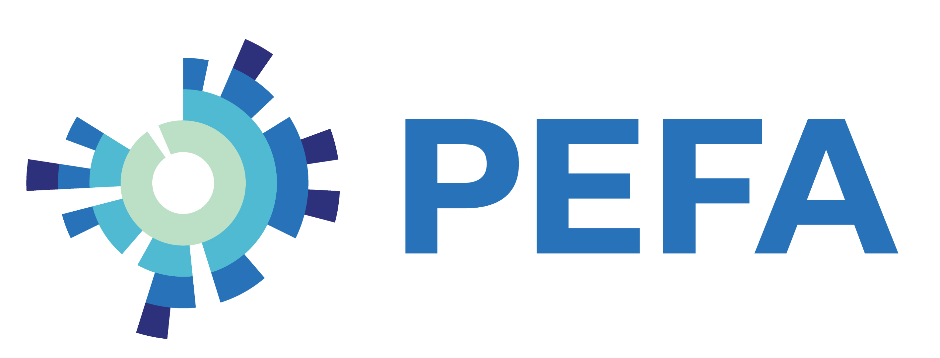 A continuación, se incluye la plantilla completa para un informe en el que se aplica el Marco PEFA 2016 con las orientaciones del PEFA-Ágil.Las indicaciones para ayudar al Equipo de Evaluación a preparar el informe se presentan en letra cursiva roja. Dicha información no forma parte de la estructura del informe final.(Indique el nombre del país)INFORME DE EVALUACIÓN DE DESEMPEÑO DEL PROGRAMA DE GASTO PÚBLICO Y RENDICIÓN DE CUENTAS (PEFA) (inserte el año) Borrador (inserte la fecha)PEFA CheckSi el informe reúne los requisitos, el PEFA Check emitido por el Secretariado PEFA se insertará aquí (en página completa), antes de la sección sobre Gestión de la evaluación y control de calidad.Gestión de la evaluación y control de calidadSupervisión y gestiónDescriba brevemente cómo están compuestos el Comité de Supervisión que gestiona la evaluación, el Equipo de Evaluación que la lleva adelante y las organizaciones encargadas del examen de Expertos Revisores sobre el control de calidad. Indique si se han seguido las orientaciones del Secretariado PEFA referidas al control de calidad.En el Anexo 1 se deberán presentar más detalles sobre los mecanismos de gestión de la evaluación y control de calidad.MetodologíaTipo de evaluación: Describa la metodología PEFA a utilizar. En este caso, la metodología PEFA 2016 con el enfoque PEFA-Ágil. Número de indicadores utilizados: Indique la cantidad de indicadores y dimensiones incluidos en la evaluación. Explique el motivo por el que no se aplica algún indicador o dimensión.Alcance y cobertura: Describa el alcance de la evaluación, por ejemplo, entidades presupuestarias, entidades extrapresupuestarias y empresas o corporaciones del sector público. Explique los aspectos particulares en los mecanismos institucionales o de GFP de la jurisdicción que incidan en el alcance y la cobertura de la evaluación. Indique que en el Anexo 2 se presenta la lista de los organismos del sector público incluidos en la evaluación. Plazos:Especifique los siguientes plazos:Fuentes de información: Describa brevemente las fuentes de información.En el Anexo 3 deberá presentarse una lista consolidada de los documentos utilizados para esta evaluación, incluso por indicadores. Los nombres de todas las personas entrevistadas deben incluirse en el Anexo 4. ÍndiceLista de siglas y abreviacionesINTRODUCCIÓN Presente la evaluación PEFA y resuma el propósito, los objetivos y como se utilizará para apoyar el fortalecimiento de la GFP. En la introducción se debe indicar que se aplicaron las orientaciones del PEFA-Ágil para realizar la evaluación.Contexto económicoProporcione una breve reseña del contexto económico, incluido el resumen de los indicadores económicos clave seleccionados, como los que se muestran en el siguiente cuadro.Cuadro 1: Indicadores económicos clave seleccionadosTendencias fiscalesResuma las tendencias fiscales, incluido el tamaño del déficit y la deuda neta de los últimos años, y agregue un resumen de indicadores seleccionados, como los que se muestran en el siguiente cuadro.Cuadro 2: Datos fiscales agregadosMarco jurídico de la GFPProporcione una breve descripción del marco jurídico, describiendo las principales leyes y regulaciones que determinan la estructura y orientan el funcionamiento del sistema de GFP. Además de la legislación sobre GFP, haga referencia a leyes específicas sobre adquisiciones, inversión pública, asociaciones público-privadas, deuda, etc. En esta subsección también se deben explicar brevemente las disposiciones legales y las estructuras institucionales para la participación pública en la programación presupuestaria. Cuando corresponda, se debe incluir una breve descripción de las modificaciones recientemente incorporadas al marco jurídico. RESUMEN DE LAS CONCLUSIONES2.1 Fortalezas y debilidades de la GFP Incluya un resumen de las principales conclusiones del informe, obtenidas a través del análisis de los siete pilares, los indicadores y las dimensiones del Marco PEFA.Presente un gráfico del resumen de las calificaciones del PEFA desagregado por indicador, como se muestra a continuación. Las orientaciones están disponibles en pefa.org (incluya un enlace).Gráfico 2.1: Resumen de las calificaciones del PEFA, por indicador: Marco PEFA 2016 (solo a modo de ejemplo)Incluya una referencia al resumen elaborado sobre las observaciones de control interno que se presenta en el Anexo 5. Incluya una referencia al cuadro resumen con las calificaciones de todos los indicadores y dimensiones que se presenta en el Anexo 6.2.2 Impacto del desempeño de la GFP en los tres principales resultados fiscales y presupuestariosEl principal objetivo del PEFA y de la reforma de la GFP es promover el desarrollo sostenible y lograr mejores y más eficaces resultados en la prestación de servicios públicos, en respuesta a las necesidades y prioridades de los ciudadanos. Los avances se miden por medio de la contribución de los sistemas y procesos de GFP a tres resultados fiscales y presupuestarios principales, a saber:1. Disciplina fiscal globalDescriba el impacto de los sistemas de GFP en la disciplina fiscal del país, sobre la base de las conclusiones del PEFA.2. Asignación estratégica de los recursosDescriba el impacto de los sistemas de GFP en la eficacia de la asignación de recursos para el país, basándose en las conclusiones del PEFA.3. Eficiente prestación de servicios A partir de las conclusiones del PEFA, describa el impacto de los sistemas de GFP en la eficiencia de la prestación de servicios públicos en el país.2.3 Cambios en el desempeño desde la evaluación anteriorSi corresponde, resalte los cambios en el desempeño de la GFP desde la evaluación anterior. Presente un resumen visual, como los gráficos 2.2 y 2.3, que muestran los cambios en las calificaciones entre las dos evaluaciones. A partir de estos gráficos, comenté los aspectos más destacados de los cambios en el desempeño de la GFP entre los dos periodos.Se debe tomar en cuenta que, cuando se aplique el Marco PEFA 2016, tanto en la evaluación actual como en la anterior, el gráfico debe basarse en los parámetros del Marco PEFA 2016. Sin embargo, cuando en la evaluación anterior se haya aplicado una versión anterior del marco, la comparación deberá basarse en los parámetros de dicha versión (2011 o 2005). Se proporcionan pautas por separado para las evaluaciones anteriores en las que se utilizó una versión diferente del PEFA (vea las pautas para presentar información sobre los cambios en el desempeño en el PEFA 2016 con respecto a evaluaciones anteriores en las que se aplicó el PEFA 2011 o 2005, disponibles en www.pefa.org). En el caso de las evaluaciones sucesivas, el informe deberá incluir un anexo con un cuadro en el que se comparen y se expliquen brevemente los cambios en el desempeño entre el PEFA actual y el anterior, aplicando el Marco PEFA anterior (PEFA 2016, 2011 o 2005). En este anexo se pueden usar dos modelos: uno para evaluaciones sucesivas en las que el PEFA anterior haya aplicado una versión más antigua del marco (2011 o 2005) y otro para cuando tanto el PEFA anterior como el actual apliquen el Marco PEFA 2016. Gráfico 2.2: Distribución comparativa de las calificaciones de los indicadores entre la evaluación de [inserte el año] y la evaluación de [inserte el año] utilizando el Marco PEFA [inserte el año] (solo a modo de ejemplo)Gráfico 2.3: Comparación con la evaluación anterior realizada en [inserte el año] utilizando el Marco PEFA 2016 (solo a modo de ejemplo)2.4 Avances en el plan de reforma del sistema de GFP Describa el enfoque adoptado por el Gobierno para la reforma de la GFP y destaque las iniciativas y los avances más importantes.2.5 Resumen de los indicadores de desempeñoIncluya el siguiente cuadro resumen y mapa de calor, organizado por colores, tal como se muestra en el ejemplo, basado en el código de colores del cuadro de calificaciones de la Tabla 2.1. Una leyenda con las explicaciones de los colores se debe incluir debajo de los pilares.Cuadro 2.1: Resumen de los indicadores de desempeño (solo a modo de ejemplo: inserte las calificaciones y ajuste los colores para que coincidan con las calificaciones)ANÁLISIS DEL DESEMPEÑO DE LA GFP: Pilares, indicadores y dimensionesEn esta sección se presenta una evaluación de cada uno de los 31 indicadores y las 94 dimensiones que conforman el Marco PEFA 2016. La calificación de cada dimensión está calibrada para reflejar el nivel de alineación de la GFP con las buenas prácticas internacionales, como se describe en el cuadro siguiente. Las calificaciones de las dimensiones de cada indicador se agregan siguiendo las orientaciones del Marco PEFA 2016 para obtener la calificación del indicador correspondiente.Se recomienda que el Equipo de Evaluación utilice el mismo formato en la presentación de gráficos, cuadros resumidos y cuadros con códigos de colores a fin de destacar el mejor el desempeño.También se recomienda encarecidamente al Equipo de Evaluación que utilice el Manual PEFA - Volumen II (Guía para la aplicación práctica de las evaluaciones PEFA), donde se incluyen orientaciones más detalladas sobre la medición de las dimensiones y los indicadores.El cuadro de “Evaluación del Desempeño” de cada indicador debe incluir una descripción clara sobre los criterios de calificación en cada dimensión para que el lector comprenda el análisis de las evidencias que se llevó a cabo y que respalda la calificación especifica asignada. La metodología de calificación incluye criterios de evaluación de tipo “y” / “o” en algunas dimensiones, por lo que es importante que la parte narrativa describa aquellos elementos existentes o ausentes para justificar la calificación asignada. La parte narrativa podrá reiterar y resaltar aspectos específicos sobre las evidencias proporcionadas en los cuadros y en cada indicador, de ser necesario. Además, podrán señalar brevemente otras evidencias o el contexto si son relevantes para garantizar la compresión por parte del lector del desempeño de GFP en cada una de las dimensiones señaladas. No se recomienda incluir información descriptiva que no sea pertinente o que no influya en la calificación obtenida en las dimensiones evaluadas.Los cuadros de “Evidencias para Calificar” ayudan a presentar evidencia para respaldar la calificación, pero no reemplazan la necesidad de elaborar una descripción que justifique la evaluación del desempeño. Asimismo, y, dado que constituyen una fuente determinante de datos y orientan la evaluación, deben completarse en su totalidad (a menos que se hayan reducido debido al uso de una muestra) y no deben modificarse. Pueden añadirse cuadros adicionales debajo de cada indicador. La expresión “no aplicable” (NA) se debe utilizar en los cuadros cuando un indicador, una dimensión o una evidencia que se pretende obtener no resulten aplicables al sistema gubernamental que se está evaluando. Cuando se utilice “NA”, se deberá incluir una explicación en la parte narrativa. El término “evidencia no disponible” (NE) se utilizará en los cuadros en los que la evidencia sea aplicable y pertinente para el sistema nacional que se está evaluando, pero que no se haya puesto a disposición del Equipo de Evaluación. En algunos casos, la falta significativa de evidencias resultará en una calificación D*, puesto que no permite establecer el nivel real de desempeño de la dimensión.PILAR I: Confiabilidad del presupuestoEl pilar I incluye tres indicadores que evalúan si el presupuesto público es realista y se aplica según lo previsto. Esto se mide comparando los ingresos y los gastos efectivamente ejecutados (los resultados inmediatos del sistema de GFP) con el presupuesto aprobado originalmente.Desempeño general Describa el desempeño general de los tres indicadores correspondientes a este pilar. Destaque las principales fortalezas y debilidades y, cuando corresponda, mencione otros informes de diagnóstico y análisis existentes y revisados. Analice la interrelación con otros indicadores y pilares. El siguiente cuadro sugiere un método de análisis para orientar al Equipo de Evaluación a conducir el análisis. La descripción de las interrelaciones debe limitarse a uno o dos párrafos y evitar la duplicación con la sección respectiva en los otros pilares. Incluya un gráfico que resuma el desempeño de los indicadores del pilar, como se muestra en el ejemplo siguiente.Gráfico del pilar I: Confiabilidad del presupuesto (ejemplo)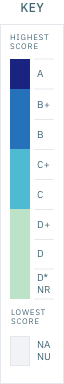 Actividades de reforma recientes y en cursoResuma las actividades recientes y en curso de reforma de la GFP y su impacto en el desempeño, además de las fortalezas y debilidades identificadas.ID-1. Resultados del gasto agregadoEste indicador evalúa la medida en que el gasto presupuestario ejecutado a nivel agregado se ajusta al monto originalmente programado y aprobado, como se define y reporta en la documentación del presupuesto público y en los informes fiscales. La cobertura alcanza al Gobierno central presupuestario y hace referencia a los últimos tres ejercicios fiscales finalizados.Calificaciones y análisis de los indicadores y las dimensionesEvidencias para la calificaciónProporcione evidencias de que se cumplieron o no los requisitos de calificación. En el anexo 7 se deberán presentar las plantillas de las hojas de cálculo incluidas en las orientaciones del PEFA completas, donde figuren los presupuestos originales aprobados por el Poder Legislativo y su comparación con los montos ejecutados. Las plantillas de Excel para las hojas de cálculo están disponible en el sitio web del PEFA, www.pefa.org, en https://www.pefa.org/resources/calculation-sheets-pefa-performance-indicators-pi-1-pi-2-and-pi-23-november-2018.Se debe resaltar cualquier discrepancia con respecto a las orientaciones o a la disponibilidad y credibilidad de la información.Incluya a continuación cualquier descripción adicional con información referente a la evaluación que complemente los cuadros. El Equipo de Evaluación debe asegurarse de que dicha descripción sea concisa y pertinente, de modo que contribuya al análisis del desempeño.Se debe garantizar la coherencia de los datos con los montos totales de gastos presentados en:- el cuadro “Datos fiscales agregados”;- el cuadro “Estructura financiera del Gobierno central: Gasto Ejecutado”;- el ID-2.1, sin incluir las partidas para contingencias y los intereses;- el ID-2.2, sin incluir las partidas para contingencias;- toda referencia al monto total del gasto presupuestario o a las cifras ejecutadas del Gobierno central presupuestario utilizadas en el informe PEFA, en particular para evaluar la materialidad. Cuadro 1.1: Gasto agregado (últimos tres ejercicios fiscales finalizados)Fuente de los datos: Especifique las fuentes o los documentos citados, incluyendo los enlaces a las páginas web de referencia, cuando corresponda.ID-2. Resultados en la composición del gasto Este indicador evalúa la medida en que las reasignaciones entre las principales categorías presupuestarias durante la ejecución del presupuesto han contribuido a la varianza en la composición del gasto. Alcanza al Gobierno central presupuestario y se refiere a los últimos tres ejercicios fiscales finalizados. Calificaciones y análisis de los indicadores y las dimensionesEvidencias para la calificaciónProporcione evidencias de que se cumplieron o no los requisitos de calificación. La metodología para realizar los cálculos en esta dimensión se encuentra disponible en una hoja de cálculo en el portal informático del PEFA, en http://www.pefa.org/https://www.pefa.org/resources/calculation-sheets-pefa-performance-indicators-pi-1-pi-2-and-pi-23-november-2018. Los cálculos correspondientes al indicador deben incluirse en el informe de evaluación en forma de anexo. En el anexo 7 se proporciona una plantilla de hoja de cálculo para los indicadores ID-1, ID-2 e ID-3. Se debe resaltar cualquier discrepancia con respecto a las orientaciones o a la disponibilidad y credibilidad de la información.Incluya a continuación cualquier descripción adicional con información referente a la evaluación que complemente los cuadros. El Equipo de Evaluación debe asegurarse de que dicha descripción sea concisa y pertinente, de modo que contribuya al análisis del desempeño.Se debe garantizar la coherencia de los datos con los montos totales de gastos presentados en:- el cuadro “Datos fiscales agregados”;- el cuadro “Estructura financiera del Gobierno central: Gasto ejecutado”;- el ID-1.1, sin incluir las partidas para contingencias y los intereses;- el ID-2.2, sin incluir las partidas para contingencias;- toda referencia al monto total del gasto presupuestario o a las cifras ejecutadas del Gobierno central presupuestario utilizadas en el informe PEFA, en particular para evaluar la materialidad. Cuadros 2.1, 2.2 y 2.3: Resultados en la composición del gasto en comparación con el presupuesto original aprobado y gasto con cargo a reservas para contingencias (últimos tres ejercicios fiscales finalizados)Fuente de los datos: Especifique las fuentes o los documentos citados, incluyendo los enlaces a las páginas web de referencia, cuando corresponda.ID-3. Resultados de los ingresos agregadosEste indicador mide la variación en los ingresos entre el presupuesto original aprobado y el monto efectivamente ejecutado al cierre del ejercicio. Cubre al Gobierno central presupuestario y se refiere a los últimos tres ejercicios fiscales finalizados.Calificaciones y análisis de los indicadores y las dimensionesEvidencias para la calificaciónProporcione evidencias de que se cumplieron o no los requisitos de calificación. La metodología para realizar los cálculos en esta dimensión se encuentra disponible en una hoja de cálculo en el portal informático del PEFA, en https://www.pefa.org/resources/calculation-sheets-pefa-performance-indicators-pi-1-pi-2-and-pi-23-november-2018. Los cálculos correspondientes al indicador deben incluirse en el informe de evaluación en forma de anexo. En el anexo 7 se proporciona una plantilla de hoja de cálculo para los indicadores ID-1, ID-2 e ID-3. La hoja de cálculo correspondiente a las dimensiones ID-3.1 e ID-3.2 puede completarse como se describe a continuación. Se debe resaltar cualquier discrepancia con respecto a las orientaciones o a la disponibilidad y credibilidad de la información.Incluya a continuación cualquier descripción adicional con información referente a la evaluación que complemente los cuadros. El Equipo de Evaluación debe asegurarse de que dicha descripción sea concisa y pertinente, de modo que contribuya al análisis del desempeño.Se debe garantizar la coherencia con los montos totales de gastos presentados en:- el cuadro “Datos fiscales agregados”;- el cuadro “Estructura financiera del Gobierno central: Gasto ejecutado”;- el ID-1.1, sin incluir las partidas para contingencias y los intereses;- el ID-2.2, sin incluir las partidas para contingencias;- toda referencia al monto total del gasto presupuestario o a las cifras ejecutadas del Gobierno central presupuestario utilizadas en el informe PEFA, en particular para evaluar la materialidad. Cuadros 3.1 y 3.2: Ingresos efectivos agregados y composición de los ingresos Fuente de los datos: Especifique las fuentes o los documentos citados, incluyendo los enlaces a las páginas web de referencia, cuando corresponda.PILAR II: Transparencia de las finanzas públicasEl pilar II incluye seis indicadores que evalúan si la información sobre la gestión de las finanzas públicas está completa, es coherente y accesible para los usuarios. Esto se logra mediante una clasificación integral del presupuesto, la transparencia de todos los ingresos y gastos públicos (incluidas las transferencias intergubernamentales), la publicación de información sobre el desempeño en la prestación de servicios, y el fácil acceso a la documentación fiscal y sobre el presupuesto.Desempeño general Describa el desempeño general de los seis indicadores correspondientes a este pilar. Destaque las principales fortalezas y debilidades y, cuando corresponda, mencione otros informes de diagnóstico y análisis existentes y revisados. Analice la interrelación con otros indicadores y pilares. El siguiente cuadro sugiere un método de análisis para orientar al Equipo de Evaluación a conducir el análisis. La descripción de las interrelaciones debe limitarse a uno o dos párrafos y evitar la duplicación con la sección respectiva en los otros pilares. Incluya un gráfico que resuma el desempeño de los indicadores del pilar, como se muestra en el ejemplo siguiente.Gráfico del pilar II: Transparencia de las finanzas públicasActividades de reforma recientes y en cursoResuma las actividades recientes y en curso de reforma de la GFP y su impacto en el desempeño, además de las fortalezas y debilidades identificadas. ID-4. Clasificación del presupuestoEste indicador evalúa la coherencia de la clasificación del presupuesto y el catálogo de cuentas del Gobierno con los estándares internacionales. Cubre al Gobierno central presupuestario y se refiere al último ejercicio fiscal finalizado.Calificaciones y análisis de los indicadores y las dimensionesEvidencias para la calificaciónLas evidencias deben incluirse en el siguiente cuadro, especificando los elementos cubiertos por la estructura del catálogo de cuentas.Incluya a continuación cualquier descripción adicional con información referente a la evaluación que complemente los cuadros. El Equipo de Evaluación debe asegurarse de que dicha descripción sea concisa y pertinente, de modo que contribuya al análisis del desempeño.Se debe garantizar la coherencia con las referencias a las clasificaciones presupuestarias que se presentan en los siguientes indicadores:- ID-5: Elemento 4- ID-16.1- ID-28.1- ID-29.1Cuadro 4.1: Clasificación del presupuesto y catálogo de cuentas (último ejercicio fiscal finalizado)* Nota: S = subfunción; P = programa.Fuente de los datos: Especifique las fuentes o los documentos citados, incluyendo los enlaces a las páginas web de referencia, cuando corresponda.ID-5. Documentación del presupuestoEste indicador evalúa la integridad de la información proporcionada en la documentación del presupuesto anual, medida según una lista específica de elementos básicos y adicionales. Alcanza al Gobierno central presupuestario y se refiere al último presupuesto presentado al Poder Legislativo.Calificaciones y análisis de los indicadores y las dimensionesEvidencias para la calificaciónComplete los siguientes cuadros que describen las conclusiones de las evidencias observadas en relación con los criterios necesarios para cada calificación. Para este indicador, hay algunos elementos que son “lo uno o lo otro”; en la tercera columna se debe explicar cuál elemento aplica.Se debe resaltar cualquier discrepancia con respecto a las orientaciones o a la disponibilidad y credibilidad de la información.Incluya a continuación cualquier descripción adicional con información referente a la evaluación que complemente los cuadros. El Equipo de Evaluación debe asegurarse de que dicha descripción sea concisa y pertinente, de modo que contribuya al análisis del desempeño.Se debe garantizar la coherencia con los siguientes elementos presentados en los indicadores correspondientes:- ID-9: Elemento 1- Elemento 4: ID-4- Elemento 6: ID-14.1- Elemento 7: ID-13.1- Elemento 8: ID-12.1- Elemento 9: ID-10.3 - Elemento 10: ID-15.1- Elemento 11: ID-16.1 (para gastos)Cuadro 5.1: Documentación del presupuesto (último presupuesto presentado al Poder Legislativo)ID-6. Operaciones del Gobierno central no incluidas en informes financierosEste indicador evalúa la medida en que se da cuenta de los ingresos y gastos del Gobierno que no se incluyen en los informes financieros del Gobierno central. Alcanza al Gobierno central y se refiere al último ejercicio fiscal finalizado.Calificaciones y análisis de los indicadores y las dimensionesEvidencias para la calificaciónComplete los siguientes cuadros que describen las conclusiones de las evidencias observadas en relación con los criterios necesarios para cada calificación.Incluya a continuación cualquier descripción adicional con información referente a la evaluación que complemente los cuadros. El Equipo de Evaluación debe asegurarse de que dicha descripción sea concisa y pertinente, de modo que contribuya al análisis del desempeño.Al completar el cuadro 6, El Equipo de Evaluación podrá identificar las operaciones extrapresupuestarias y las entidades e instituciones que presentan informes financieros por fuera de los informes financieros del Gobierno. Sírvase indicar si se cumple cada elemento: S = sí, N = no, P = cumple parcialmente, NA = no aplicable.Es importante que el Equipo de Evaluación lleven a cabo una verificación cruzada con el Anexo 2 para garantizar la coherencia, teniendo en cuenta que el contenido de este anexo puede evolucionar a medida que se identifican las entidades y se determina su situación durante la evaluación. Cuando no resulte práctico recopilar un conjunto completo de información sobre las operaciones extrapresupuestarias, se recomienda al Equipo de Evaluación utilizar una muestra. Para garantizar la materialidad, la muestra deberá incluir las dos operaciones extrapresupuestarias más grandes y constar mínimo de cinco operaciones en total (sobre la base de las evidencias disponibles). Cuadro 6: Identificación de las operaciones extrapresupuestarias (último ejercicio fiscal finalizado)Fuente de los datos Especifique las fuentes o los documentos citados, incluyendo los enlaces a las páginas web de referencia, cuando corresponda.Cuadros 6.1 y 6.2: Gastos e ingresos no incluidos en informes financieros (último ejercicio fiscal finalizado)Fuente de los datos: Especifique las fuentes o los documentos citados, incluyendo los enlaces a las páginas web de referencia, cuando corresponda.Cuadro 6.3: Informes financieros de las entidades extrapresupuestarias (último ejercicio fiscal finalizado)Fuente de los datos: Especifique las fuentes o los documentos citados, incluyendo los enlaces a las páginas web de referencia, cuando corresponda.Nota para el Equipo de Evaluación: En los casos en que los ejercicios fiscales de las entidades extrapresupuestarias sean distintos del ejercicio fiscal del Gobierno central, la calificación deberá basarse en los ejercicios fiscales de las respectivas entidades extrapresupuestarias, y no en el del Gobierno central. Vea la guía para la aplicación práctica de las evaluaciones PEFA 6.3:5.ID-7. Transferencias a los Gobiernos subnacionalesEste indicador evalúa la transparencia y la puntualidad de las transferencias del Gobierno central a los Gobiernos subnacionales con los que tiene relaciones financieras directas. Para la evaluación, se toma en cuenta la base sobre la que se definen y asignan estas transferencias y si los Gobiernos subnacionales reciben oportunamente la información sobre las asignaciones que les corresponden para facilitar la planificación presupuestaria. Alcanza al Gobierno central y a los Gobiernos subnacionales que mantuvieron relaciones financieras directas con el Gobierno central durante el último ejercicio fiscal finalizado.Calificaciones y análisis de los indicadores y las dimensionesEvidencias para la calificaciónComplete los siguientes cuadros que describen las conclusiones de las evidencias observadas en relación con los criterios necesarios para cada calificación.Incluya a continuación cualquier descripción adicional con información referente a la evaluación que complemente los cuadros. El Equipo de Evaluación debe asegurarse de que dicha descripción sea concisa y pertinente, de modo que contribuya al análisis del desempeño.Asegúrese de que en los cuadros o en la parte narrativa complementaria se brinden evidencias y detalles de las fórmulas para las transferencias del Gobierno central a los Gobiernos subnacionales (incluidas las leyes y disposiciones pertinentes), junto con pruebas de la puntualidad de las transferencias (por ejemplo, comunicaciones o notificaciones del Gobierno central a los Gobiernos subnacionales).Cuadro 7.1: Sistema de asignación de transferencias (último ejercicio fiscal finalizado)Fuente de los datos: Especifique las fuentes o los documentos citados, incluyendo los enlaces a las páginas web de referencia, cuando corresponda.Cuadro 7.2: Puntualidad de la información sobre las transferencias (último ejercicio fiscal finalizado)Fuente de los datos: Especifique las fuentes o los documentos citados, incluyendo los enlaces a las páginas web de referencia, cuando corresponda.ID-8. Información de desempeño para la prestación de serviciosEste indicador examina la información de desempeño en la prestación de servicios que se incluye en el proyecto de presupuesto del Poder Ejecutivo o en su documentación de soporte y en los informes de ejecución presupuestaria que se presentan al final del ejercicio. Determina también si se llevan a cabo auditorías o evaluaciones del desempeño. Además, evalúa la medida en que se recopila y registra la información sobre los recursos recibidos por las unidades responsables de la prestación del servicio. Alcanza al Gobierno central en las cuatro dimensiones, y, en el caso del ID-8.1, se refiere a los indicadores de desempeño, productos y resultados previstos para el ejercicio siguiente; en el caso del ID-8.2, a los productos y resultados del último ejercicio fiscal finalizado, y, en el caso del ID-8.3 y el ID-8.4, a los últimos tres ejercicios fiscales finalizados.Calificaciones y análisis de los indicadores y las dimensionesEvidencias para la calificaciónComplete los siguientes cuadros que describen las conclusiones de las evidencias observadas en relación con los criterios necesarios para cada calificación.Se debe resaltar cualquier discrepancia con respecto a las orientaciones o a la disponibilidad y credibilidad de la información.Incluya a continuación cualquier descripción adicional con información referente a la evaluación que complemente los cuadros. El Equipo de Evaluación debe asegurarse de que dicha descripción sea concisa y pertinente, de modo que contribuya al análisis del desempeño.Para establecer y evaluar la materialidad, debe incluirse el cuadro 8, que contiene la lista de ministerios y programas de prestación de servicios de acuerdo con las aclaraciones 8:7 y 8:8 (Vea el Manual PEFA – Volumen II, página 67). El equipo de Evaluación debe tener en cuenta que los datos del cuadro 8 deben hacer referencia al último presupuesto aprobado. De ser el caso, deberán verificar (y comentar) que no ha habido cambios significativos en la composición de los ministerios y programas de prestación de servicios desde el último presupuesto aprobado (cuando el período para dicho presupuesto no sea el “próximo ejercicio fiscal”), como puede ocurrir si, dentro del período en cuestión, se producen cambios en las disposiciones administrativas, modificaciones importantes en las políticas públicas o alteraciones económicas significativas.Cuando no resulte práctico recopilar un conjunto completo de información sobre la gestión del desempeño de todas las entidades del Gobierno central (incluidas las entidades extrapresupuestarias), se recomienda al Equipo de Evaluación utilizar una muestra. Para garantizar la materialidad, la muestra deberá ser representativa e incluir al menos a los dos principales ministerios encargados de la prestación de servicios (sobre la base de las evidencias disponibles).Cuadro 8: Organismos de prestación de serviciosFuente de los datos: Especifique las fuentes o los documentos citados, incluyendo los enlaces a las páginas web de referencia, cuando corresponda.Cuadro 8.1: Planes de desempeño de los principales organismos de prestación de servicios (ejercicio fiscal siguiente)Fuente de los datos: Especifique las fuentes o los documentos citados, incluyendo los enlaces a las páginas web de referencia, cuando correspondaCuadro 8.2: Presentación de informes sobre el desempeño de los principales organismos de prestación de servicios (último ejercicio fiscal finalizado)Fuente de los datos: Especifique las fuentes o los documentos citados, incluyendo los enlaces a las páginas web de referencia, cuando corresponda.Cuadro 8.3: Recursos recibidos por las unidades responsables de la prestación de servicios (últimos tres ejercicios fiscales finalizados)Fuente de los datos: Especifique las fuentes o los documentos citados, incluyendo los enlaces a las páginas web de referencia, cuando corresponda. Cuadro 8.4: Evaluación de desempeño para la prestación de servicios (últimos tres ejercicios fiscales finalizados)Fuente de los datos: Especifique las fuentes o los documentos citados, incluyendo los enlaces a las páginas web de referencia, cuando corresponda.ID-9. Acceso público a la información fiscalEste indicador valora la integridad de la información fiscal de acceso público, tomando como parámetros de evolución elementos específicos de información que se considera fundamental que se pongan a disposición del público. Alcanza al Gobierno central presupuestario y se refiere al último ejercicio fiscal finalizado.Se debe resaltar cualquier discrepancia con respecto a las orientaciones o a la disponibilidad y credibilidad de la información.Calificaciones y análisis de los indicadores y las dimensionesEvidencias para la calificaciónComplete los siguientes cuadros que describen las conclusiones de las evidencias observadas en relación con los criterios necesarios para cada calificación.Incluya a continuación cualquier descripción adicional con información referente a la evaluación que complemente los cuadros. El Equipo de Evaluación debe asegurarse de que dicha descripción sea concisa y pertinente, de modo que contribuya al análisis del desempeño.Cuadro 9.1: Documentación del presupuesto (último ejercicio fiscal finalizado)PILAR III: Gestión de activos y pasivosEl pilar III incluye cuatro indicadores que evalúan la eficacia de la gestión gubernamental de activos y pasivos y la medida en que esto garantiza la optimización de los recursos que se destinan a las inversiones públicas, el registro y la gestión de los activos, la identificación de los riesgos fiscales, la planificación prudente, la aprobación y el seguimiento de las deudas y garantías. Desempeño general Describa el desempeño general de los cuatro indicadores correspondientes a este pilar. Analice la interrelación con otros indicadores y pilares. El siguiente cuadro sugiere un método de análisis para orientar al Equipo de Evaluación a conducir el análisis. La descripción de las interrelaciones debe limitarse a uno o dos párrafos y evitar la duplicación con la sección respectiva en los otros pilares. Incluya un gráfico que resuma el desempeño de los indicadores del pilar, como se muestra en el ejemplo siguiente.Gráfico del pilar III: Gestión de activos y pasivosActividades de reforma recientes y en cursoResuma las actividades recientes y en curso de reforma de la GFP y su impacto en el desempeño, además las fortalezas y debilidades identificadas.ID-10. Informe de riesgos fiscales Este indicador evalúa la medida en que se reportan los riesgos fiscales que afectan al Gobierno central. Los riesgos fiscales pueden derivarse de situaciones macroeconómicas adversas, la posición financiera de los Gobiernos subnacionales o de las empresas y corporaciones públicas, los pasivos contingentes de los programas y las actividades propias del Gobierno central, incluidas las entidades extrapresupuestarias. Este indicador abarca a las empresas y corporaciones públicas controladas por el Gobierno central en el caso del ID-10.1; las entidades de los Gobiernos subnacionales que tienen relaciones fiscales directas con el Gobierno central en el ID-10.2, y el Gobierno central en el ID-10.3. En todos los casos, el período considerado es el último ejercicio fiscal finalizado.Calificaciones y análisis de los indicadores y las dimensionesEvidencias para la calificaciónComplete los siguientes cuadros que describen las conclusiones de las evidencias observadas en relación con los criterios necesarios para cada calificación.Se debe resaltar cualquier discrepancia con respecto a las orientaciones o a la disponibilidad y credibilidad de la información.Incluya a continuación cualquier descripción adicional con información referente a la evaluación que complemente los cuadros. El Equipo de Evaluación debe asegurarse de que dicha descripción sea concisa y pertinente, de modo que contribuya al análisis del desempeño.Cuando no resulte práctico recopilar un conjunto completo de datos sobre la presentación de informes de todas las empresas o corporaciones públicas, se recomienda al Equipo de Evaluación utilizar una muestra. Para garantizar la materialidad, la muestra deberá incluir a las dos empresas y corporaciones públicas más grandes y constar al menos de cinco (sobre la base de las evidencias disponibles).Cuadro 10.1: Seguimiento de las empresas y corporaciones públicas (último ejercicio fiscal finalizado)Fuente de los datos: Especifique las fuentes o los documentos citados, incluyendo los enlaces a las páginas web de referencia, cuando corresponda.Cuadro 10.2: Seguimiento a los Gobiernos subnacionales (último ejercicio fiscal finalizado)Fuente de los datos: Especifique las fuentes o los documentos citados, incluyendo los enlaces a las páginas web de referencia, cuando corresponda.Cuadro 10.3: Pasivos contingentes y riesgo fiscal (último ejercicio fiscal finalizado)Fuente de los datos: Especifique las fuentes o los documentos citados, incluyendo los enlaces a las páginas web de referencia, cuando corresponda.Incluya cualquier comentario pertinente sobre el alcance de las evaluaciones cualitativas de los pasivos contingentes implícitos.ID-11. Gestión de la inversión públicaEste indicador evalúa la medida en que el Gobierno realiza evaluaciones económicas, selecciona y hace proyecciones de los costos y el seguimiento de los proyectos de inversión pública, así como la publicación de información sobre los avances del proyecto, con énfasis en los proyectos más grandes e importantes. Alcanza al Gobierno central y se refiere al último ejercicio fiscal finalizado.Calificaciones y análisis de los indicadores y las dimensionesEvidencias para la calificaciónComplete los siguientes cuadros que describen las conclusiones de las evidencias observadas en relación con los criterios necesarios para cada calificación.Se debe resaltar cualquier discrepancia con respecto a las orientaciones o a la disponibilidad y credibilidad de la información.Incluya a continuación cualquier descripción adicional con información referente a la evaluación que complemente los cuadros. El Equipo de Evaluación debe asegurarse de que dicha descripción sea concisa y pertinente, de modo que contribuya al análisis del desempeño.Las evidencias para la calificación deben abarcar solo los grandes proyectos de inversión. Para consultar la definición de “grandes proyectos de inversión”, vea el Manual PEFA - Volumen II (Guía para la aplicación práctica de las evaluaciones PEFA).Cuando no resulte práctico recopilar un conjunto completo de datos relativos a grandes proyectos de inversión, se recomienda al Equipo de Evaluación utilizar una muestra. Para garantizar la materialidad, la muestra deberá incluir los dos proyectos de inversión más grandes y constar al menos de cinco (sobre la base de las evidencias disponibles).Para calibrar y evaluar la materialidad, debe incluirse el cuadro 11, que contiene la lista de los grandes proyectos y su valor relativo. Un “gran proyecto de inversión” es aquel en el que el costo de inversión total del proyecto representa el 1 % o más del total gasto presupuestario y se encuentra entre los 10 proyectos de mayor envergadura (en lo que respecta al costo total de inversión) de cada una de las cinco entidades más grandes del Gobierno central. Cuadro 11: Grandes proyectos de inversión (último ejercicio fiscal finalizado)Fuente de los datos: Especifique las fuentes o los documentos citados, incluyendo los enlaces a las páginas web de referencia, cuando corresponda. Nota: Los grandes proyectos de inversión se definen como aquellos proyectos cuyo costo de inversión total representan el 1% o más del total de gasto presupuestario anual.Cuadro 11.1: Análisis económico de los proyectos de inversión (último ejercicio fiscal finalizado)Fuente de los datos: Especifique las fuentes o los documentos citados, incluyendo los enlaces a las páginas web de referencia, cuando corresponda. Cuadro 11.2: Selección de los proyectos para inversión (último ejercicio fiscal finalizado)Fuente de los datos: Especifique las fuentes o los documentos citados, incluyendo los enlaces a las páginas web de referencia, cuando corresponda.Cuadro 11.3: Determinación de costos de los proyectos de inversión (último ejercicio fiscal finalizado)Fuente de los datos: Especifique las fuentes o los documentos citados, incluyendo los enlaces a las páginas web de referencia, cuando corresponda.Cuadro 11.4: Seguimiento de los proyectos de inversión (último ejercicio fiscal finalizado)Fuente de los datos: Especifique las fuentes o los documentos citados, incluyendo los enlaces a las páginas web de referencia, cuando corresponda.ID-12. Gestión de los activos públicosEste indicador evalúa la gestión y el seguimiento de los activos del sector público y la transparencia de su enajenación. Alcanza al Gobierno central en el caso del ID-12.1, al Gobierno central presupuestario en el ID-12.2, y al Gobierno central y el Gobierno central presupuestario en el ID-12.3. En todos los casos, el período considerado es el último ejercicio fiscal finalizado.Calificaciones y análisis de los indicadores y las dimensionesEvidencias para la calificaciónComplete los siguientes cuadros que describen las conclusiones de las evidencias observadas en relación con los criterios necesarios para cada calificación.Se debe resaltar cualquier discrepancia con respecto a las orientaciones o a la disponibilidad y credibilidad de la información.Incluya a continuación cualquier descripción adicional con información referente a la evaluación que complemente los cuadros. El Equipo de Evaluación debe asegurarse de que dicha descripción sea concisa y pertinente, de modo que contribuya al análisis del desempeño.Cuadro 12.1: Seguimiento de los activos financieros (último ejercicio fiscal finalizado)Fuente de los datos: Especifique las fuentes o los documentos citados, incluyendo los enlaces a las páginas web de referencia, cuando corresponda.Cuadro 12.2: Seguimiento de los activos no financieros (último ejercicio fiscal finalizado)Fuente de los datos: Especifique las fuentes o los documentos citados, incluyendo los enlaces a las páginas web de referencia, cuando corresponda.Cuadro 12.3: Transparencia en la enajenación de activos (último ejercicio fiscal finalizado)Fuente de los datos: Especifique las fuentes o los documentos citados, incluyendo los enlaces a las páginas web de referencia, cuando corresponda.ID-13. Gestión de la deudaEste indicador evalúa la gestión de la deuda (interna y externa) y las garantías. Procura determinar si existen prácticas de gestión, registros y controles satisfactorios para asegurar que los mecanismos sean eficaces y eficientes. Alcanza al Gobierno central en las tres dimensiones, y se refiere al momento de la evaluación en el caso del ID-13.1, al último ejercicio fiscal finalizado en el ID-13.2, y al momento de la evaluación con referencia a los últimos tres ejercicios fiscales finalizados en el ID-13.3.Calificaciones y análisis de los indicadores y las dimensionesEvidencias para la calificaciónComplete los siguientes cuadros que describen las conclusiones de las evidencias observadas en relación con los criterios necesarios para cada calificación.Incluya a continuación cualquier descripción con información referente a la evaluación que complemente los cuadros. El Equipo de Evaluación debe asegurarse de que dicha descripción sea concisa y pertinente, de modo que contribuya al análisis del desempeño.Se debe hacer énfasis en cualquier discrepancia con respecto a las orientaciones o con respecto a la disponibilidad y credibilidad de los datos.Cuadro 13.1: Registro y preparación de informes sobre la deuda y las garantías (en el momento de la evaluación)Fuente de los datos: Especifique las fuentes o los documentos citados, incluyendo los enlaces a las páginas web de referencia, cuando corresponda.Cuadro 13.2: Aprobación de la deuda y las garantías (último ejercicio fiscal finalizado)Fuente de los datos: Especifique las fuentes o los documentos citados, incluyendo los enlaces a las páginas web de referencia, cuando corresponda. Cuadro 13.3: Estrategia de gestión de la deuda (en el momento de la evaluación, con referencia a los últimos tres ejercicios fiscales finalizados)Fuente de los datos: Especifique las fuentes o los documentos citados, incluyendo los enlaces a las páginas web de referencia, cuando corresponda.PILAR IV: Estrategia fiscal y presupuestación basadas en políticasEste pilar incluye cinco indicadores mediante los cuales se analiza si la estrategia fiscal y el presupuesto del Gobierno se elaboran tomando en cuenta debidamente las políticas fiscales y los planes estratégicos gubernamentales, así como las proyecciones macroeconómicas y fiscales adecuadas. Los indicadores también sirven para examinar el orden, la puntualidad y la oportunidad que se mantienen en el proceso de preparación del presupuesto y en el escrutinio legislativo del proyecto de presupuesto.Desempeño general Describa el desempeño general de los cinco indicadores correspondientes a este pilar. Analice la interrelación con otros indicadores y pilares. El siguiente cuadro sugiere un método de análisis para orientar al Equipo de Evaluación a conducir el análisis. La descripción de las interrelaciones debe limitarse a uno o dos párrafos y evitar la duplicación con la sección respectiva en los otros pilares. Incluya un gráfico que resuma el desempeño de los indicadores del pilar, como se muestra en el ejemplo siguiente.Gráfico del pilar IV: Estrategia fiscal y presupuestación basadas en políticasActividades de reforma recientes y en cursoResuma las actividades recientes y en curso de reforma de la GFP y su impacto en el desempeño, además de las fortalezas y debilidades identificadas.ID-14. Previsiones macroeconómicas y fiscalesEste indicador mide la capacidad de un país para formular previsiones macroeconómicas y fiscales sólidas, que son cruciales para elaborar una estrategia fiscal sostenible y dar mayor previsibilidad a las asignaciones presupuestarias. También evalúa la capacidad del Gobierno para estimar el impacto fiscal de los posibles cambios en las condiciones económicas. Alcanza al conjunto del ámbito económico en el caso del ID-14.1 y al Gobierno central en los ID-14.2 e ID-14.3. En todos los casos, el período considerado incluye los últimos tres ejercicios fiscales finalizados.Calificaciones y análisis de los indicadores y las dimensionesEvidencias para la calificaciónComplete los siguientes cuadros, que describen las conclusiones de las evidencias observadas en relación con los criterios necesarios para cada calificación.Se debe resaltar cualquier discrepancia con respecto a las orientaciones o a la disponibilidad y credibilidad de la información.Incluya a continuación cualquier descripción adicional con información referente a la evaluación que complemente los cuadros. El Equipo de Evaluación debe asegurarse de que dicha descripción sea concisa y pertinente, de modo que contribuya al análisis del desempeño.Cuadro 14.1: Previsiones macroeconómicas (últimos tres ejercicios fiscales finalizados)Fuente de los datos: Especifique las fuentes o los documentos citados, incluyendo los enlaces a las páginas web de referencia, cuando corresponda.Cuadro 14.2: Previsiones fiscales (últimos tres ejercicios fiscales finalizados)Fuente de los datos: Especifique las fuentes o los documentos citados, incluyendo los enlaces a las páginas web de referencia, cuando corresponda.Cuadro 14.3: Análisis de sensibilidad macrofiscalFuente de los datos: Especifique las fuentes o los documentos citados, incluyendo los enlaces a las páginas web de referencia, cuando corresponda.ID-15. Estrategia fiscalEste indicador proporciona un análisis de la capacidad de elaborar y poner en marcha una estrategia fiscal clara. También mide la capacidad de determinar y evaluar el impacto fiscal de las propuestas de política de ingresos y gastos que contribuyen al logro de los objetivos fiscales del Gobierno. Alcanza al Gobierno central y se refiere a los últimos tres ejercicios fiscales finalizados en el caso del ID-15.1 y al último ejercicio fiscal finalizado en el caso de los ID-15.2 e ID-15.3.Calificaciones y análisis de los indicadores y las dimensionesEvidencias para la calificaciónComplete los siguientes cuadros que describen las conclusiones de las evidencias observadas en relación con los criterios necesarios para cada calificación.Se debe resaltar cualquier discrepancia con respecto a las orientaciones o a la disponibilidad y credibilidad de la información.Incluya a continuación cualquier descripción adicional con información referente a la evaluación que complemente los cuadros. El Equipo de Evaluación debe asegurarse de que dicha descripción sea concisa y pertinente, de modo que contribuya al análisis del desempeño.Cuadro 15.1: Impacto fiscal de las propuestas de política pública (últimos tres ejercicios fiscales finalizados)Fuente de los datos: Especifique las fuentes o los documentos citados, incluyendo los enlaces a las páginas web de referencia, cuando corresponda.Cuadro 15.2: Adopción de la estrategia fiscal (último ejercicio fiscal finalizado)Fuente de los datos: Especifique las fuentes o los documentos citados, incluyendo los enlaces a las páginas web de referencia, cuando corresponda.Cuadro 15.3: Presentación de informes sobre los resultados fiscales (último ejercicio fiscal finalizado)Fuente de los datos: Especifique las fuentes o los documentos citados, incluyendo los enlaces a las páginas web de referencia, cuando corresponda.ID-16. Perspectiva de mediano plazo para la presupuestación del gastoEste indicador examina en qué medida el presupuesto de gastos se formula con una visión de mediano plazo y dentro de límites de gasto explícitamente establecidos para el mediano plazo. También analiza la medida en que los presupuestos anuales se derivan de las estimaciones a mediano plazo y el grado de articulación entre las estimaciones presupuestarias de mediano plazo y los planes estratégicos. Alcanza al Gobierno central presupuestario y se refiere al último presupuesto presentado al Poder Legislativo en el caso de los ID-16.1, ID-16.2 e ID-16.3, y para el caso del ID-16.4, tanto al último presupuesto a mediano plazo ejecutado, como al presupuesto de mediano plazo en ejecución. Calificaciones y análisis de los indicadores y las dimensionesEvidencias para la calificaciónComplete los siguientes cuadros que describen las conclusiones de las evidencias observadas en relación con los criterios necesarios para cada calificación.Se debe resaltar cualquier discrepancia con respecto a las orientaciones o a la disponibilidad y credibilidad de la información.Incluya a continuación cualquier descripción adicional con información referente a la evaluación que complemente los cuadros. El Equipo de Evaluación debe asegurarse de que dicha descripción sea concisa y pertinente, de modo que contribuya al análisis del desempeño.Cuadro 16.1: Estimaciones de gasto de mediano plazo (último presupuesto presentado al Poder Legislativo)Fuente de los datos: Especifique las fuentes o los documentos citados, incluyendo los enlaces a las páginas web de referencia, cuando corresponda.Cuadro 16.2: Límites de gasto de mediano plazo (último presupuesto presentado al Poder Legislativo)Fuente de los datos: Especifique las fuentes o los documentos citados, incluyendo los enlaces a las páginas web de referencia, cuando corresponda.Cuadro 16.3: Articulación de los planes estratégicos y los presupuestos a mediano plazo (al menos los cinco ministerios principales) (último presupuesto presentado al Poder Legislativo)Fuente de los datos: Especifique las fuentes o los documentos citados, incluyendo los enlaces a las páginas web de referencia, cuando corresponda.Cuadro 16.4: Coherencia de los presupuestos con las estimaciones del ejercicio anterior (al menos cinco ministerios principales) (presupuesto aprobado por el Poder Legislativo para el último ejercicio fiscal finalizado)Fuente de los datos: Especifique las fuentes o los documentos citados, incluyendo los enlaces a las páginas web de referencia, cuando corresponda.ID-17. Proceso de preparación del presupuestoEste indicador mide la eficacia de la participación de los actores relevantes, incluidas las autoridades políticas, en el proceso de preparación del presupuesto, y establece si esa participación es ordenada y oportuna. Alcanza al Gobierno central presupuestario y se refiere al último presupuesto presentado al Poder Legislativo en el caso de los ID-17.1 e ID-17.2, y a los últimos tres ejercicios fiscales finalizados en el caso del ID-17.3.Calificaciones y análisis de los indicadores y las dimensionesEvidencias para la calificaciónComplete los siguientes cuadros que describen las conclusiones de las evidencias observadas en relación con los criterios necesarios para cada calificación.Se debe resaltar cualquier discrepancia con respecto a las orientaciones o a la disponibilidad y credibilidad de la información.Incluya a continuación cualquier descripción adicional con información referente a la evaluación que complemente los cuadros. El Equipo de Evaluación debe asegurarse de que dicha descripción sea concisa y pertinente, de modo que contribuya al análisis del desempeño.Si el Equipo de Evaluación determina que el alcance de la circular presupuestaria es limitado (en lo que respecta al período, la inclusión de todos los tipos de gastos y las fuentes de financiamiento), esta situación deberá reflejarse en el cálculo porcentual (que se basa en la partición de la respectiva entidad presupuestaria en el total del gasto).Si hay múltiples circulares presupuestarias que exigen estimaciones por parte de las entidades presupuestarias, estas deberán diferenciarse y enumerarse en el cuadro 17.2.Cuadros 17.1 y 17.2: Calendario presupuestario y circular presupuestaria (último presupuesto presentado al Poder Legislativo)Fuente de los datos: Especifique las fuentes o los documentos citados, incluyendo los enlaces a las páginas web de referencia, cuando corresponda.Cuadro 17.3: Presentación del presupuesto al Poder Legislativo (últimos tres ejercicios fiscales finalizados)Fuente de los datos: Especifique las fuentes o los documentos citados, incluyendo los enlaces a las páginas web de referencia, cuando corresponda.ID-18. Escrutinio legislativo del presupuestoEste indicador evalúa la naturaleza y el alcance del escrutinio legislativo del presupuesto anual. Considera la medida en que el Poder Legislativo lo examina, debate y aprueba, en especial la medida en que los procedimientos de escrutinio del Poder Legislativo están bien establecidos y se respetan. El indicador también evalúa la existencia de normas sobre enmiendas del presupuesto en el curso del ejercicio sin aprobación previa del Poder Legislativo. Alcanza al Gobierno central presupuestario y se refiere al último ejercicio fiscal finalizado en el caso de los ID-18.1, ID-18.2 e ID-18.4, y a los últimos tres ejercicios fiscales finalizados en el ID-18.3.Calificaciones y análisis de los indicadores y las dimensionesEvidencias para la calificaciónComplete los siguientes cuadros que describen las conclusiones de las evidencias observadas en relación con los criterios necesarios para cada calificación.Se debe resaltar cualquier discrepancia con respecto a las orientaciones o a la disponibilidad y credibilidad de la información.Incluya a continuación cualquier descripción adicional con información referente a la evaluación que complemente los cuadros. El Equipo de Evaluación debe asegurarse de que dicha descripción sea concisa y pertinente, de modo que contribuya al análisis del desempeño.Cuadro 18.1: Alcance del escrutinio presupuestario (último ejercicio fiscal finalizado)Fuente de los datos: Especifique las fuentes o los documentos citados, incluyendo los enlaces a las páginas web de referencia, cuando corresponda.Cuadro 18.2: Procedimientos legislativos de escrutinio presupuestario (último ejercicio fiscal finalizado)Fuente de los datos: Especifique las fuentes o los documentos citados, incluyendo los enlaces a las páginas web de referencia, cuando corresponda.Cuadro 18.3: Oportunidad en la aprobación del presupuesto (últimos tres ejercicios fiscales finalizados)Fuente de los datos: Especifique las fuentes o los documentos citados, incluyendo los enlaces a las páginas web de referencia, cuando corresponda.Cuadro 18.4: Reglas para las modificaciones presupuestarias por parte del Poder Ejecutivo (último ejercicio fiscal finalizado)Fuente de los datos: Especifique las fuentes o los documentos citados, incluyendo los enlaces a las páginas web de referencia, cuando corresponda.PILAR V: Previsibilidad y control de la ejecución presupuestariaEste pilar incluye ocho indicadores mediante los cuales se evalúa si el presupuesto se aplica en el marco de un sistema de normas, procesos y controles internos eficaces, garantizando que los recursos se generen y utilicen conforme a lo previsto. Desempeño general Describa el desempeño general de los ocho indicadores correspondientes a este pilar. Analice la interrelación con otros indicadores y pilares. El siguiente cuadro sugiere un método de análisis para orientar al Equipo de Evaluación a conducir el análisis. La descripción de las interrelaciones debe limitarse a uno o dos párrafos y evitar la duplicación con la sección respectiva en los otros pilares. Incluya un gráfico que resuma el desempeño de los indicadores del pilar, como se muestra en el ejemplo siguiente.Gráfico del pilar V: Previsibilidad y control de la ejecución presupuestariaActividades de reforma recientes y en cursoResuma las actividades recientes y en curso de reforma de la GFP y su impacto en el desempeño, además de las fortalezas y debilidades identificadas.ID-19. Administración de ingresosEste indicador se refiere a las entidades que administran la generación de ingresos del Gobierno central, que pueden incluir a las instituciones de la administración tributaria, la administración aduanera y la administración de las contribuciones de la seguridad social. También abarca a las organizaciones públicas que administran ingresos de otras fuentes importantes, como la explotación de recursos naturales, entre ellos las empresas y corporaciones públicas que operan como entes reguladores o como “holdings” de la participación accionaria del Gobierno. El indicador evalúa los procedimientos utilizados para recaudar y supervisar los ingresos del Gobierno central. Cubre al Gobierno central y se refiere al momento de la evaluación en el caso del ID-19.1 y el ID-19.2, y al último ejercicio fiscal finalizado en el caso del ID-19.3 y el ID-19.4.Calificaciones y análisis de los indicadores y las dimensionesEvidencias para la calificaciónComplete los siguientes cuadros que describen las conclusiones de las evidencias observadas en relación con los criterios necesarios para cada calificación.Se debe resaltar cualquier discrepancia con respecto a las orientaciones o a la disponibilidad y credibilidad de la información.Incluya a continuación cualquier descripción adicional con información referente a la evaluación que complemente los cuadros. El Equipo de Evaluación debe asegurarse de que dicha descripción sea concisa y pertinente, de modo que contribuya al análisis del desempeño.En la parte descriptiva de esta dimensión se deberá explicar la naturaleza del enfoque de gestión de riesgos y su cobertura. Puede incluirse en el cuadro 19.1, en la parte narrativa de este indicador, o, de lo contrario, ser mencionado brevemente en el cuadro de evaluación del desempeño.Para calibrar y evaluar la materialidad, debe incluirse el cuadro 19, que contiene los principales tipos de ingresos. El Equipo de Evaluación deberán tener en cuenta que los datos consignados en el cuadro 19 corresponden al momento de la evaluación; sin embargo, los puntos 19.3 y 19.4 corresponden al último ejercicio fiscal finalizado. Deben asegurarse de que no haya cambios significativos en la porción relativa de los ingresos recaudados por los organismos desde el último año hasta el momento de la evaluación, como puede ocurrir si, dentro del período en cuestión, se producen cambios en las disposiciones administrativas, modificaciones importantes en las políticas tributarias o alteraciones económicas significativas.Si hay un gran número de entidades que recaudan ingresos y recopilar evidencias de todas ellas resulta difícil, se recomienda al Equipo de Evaluación utilizar una muestra. Sin embargo, la muestra deberá incluir al menos cinco entidades y, si se obtienen datos de más de cinco, incluir las cinco más grandes (en términos del valor de los ingresos recaudados). Aun cuando se utilice el muestreo, la materialidad de la recaudación de dichas entidades o de los ingresos deberá evaluarse determinando la proporción de los ingresos respecto del total de ingresos recaudados por todas las entidades (no el total de la muestra).Cuadro 19: Ingresos recaudados por entidad y categoría de ingresos (al momento de la evaluación)Fuente de los datos: Especifique las fuentes o los documentos citados, incluyendo los enlaces a las páginas web de referencia, cuando corresponda.Cuadro 19.1: Derechos y obligaciones sobre la generación de ingresos (al momento de la evaluación)Fuente de los datos: Especifique las fuentes o los documentos citados, incluyendo los enlaces a las páginas web de referencia, cuando corresponda.Cuadro 19.2: Gestión de riesgos para la generación de ingresos Fuente de los datos: Especifique las fuentes o los documentos citados, incluyendo los enlaces a las páginas web de referencia, cuando corresponda.Cuadro 19.3: Auditoría e investigación para la generación de ingresos (al momento de la evaluación)Fuente de los datos: Especifique las fuentes o los documentos citados, incluyendo los enlaces a las páginas web de referencia, cuando corresponda.Cuadro 19.4: Atrasos en la generación de ingresos (al momento de la evaluación)Fuente de los datos:  Especifique las fuentes o los documentos citados, incluyendo los enlaces a las páginas web de referencia, cuando corresponda.ID-20. Contabilidad de los ingresosEste indicador evalúa los procedimientos de registro y reporte de la generación de ingresos, de consolidación de los ingresos recibidos y de conciliación de las cuentas de los ingresos tributarios. Alcanza a los ingresos tributarios y no tributarios recaudados por el Gobierno central. Cubre al Gobierno central y se refiere al momento de la evaluación.Calificaciones y análisis de los indicadores y las dimensionesEvidencias para la calificaciónComplete los siguientes cuadros que describen las conclusiones de las evidencias observadas en relación con los criterios necesarios para cada calificación.Se debe resaltar cualquier discrepancia con respecto a las orientaciones o a la disponibilidad y credibilidad de la información.Incluya a continuación cualquier descripción adicional con información referente a la evaluación que complemente los cuadros. El Equipo de Evaluación debe asegurarse de que dicha descripción sea concisa y pertinente, de modo que contribuya al análisis del desempeño.Cuadros 20.1 y 20.2: Información sobre recaudación y transferencias de los ingresos recaudados (al momento de la evaluación)Fuente de los datos: Especifique las fuentes o los documentos citados, incluyendo los enlaces a las páginas web de referencia, cuando corresponda.Cuadro 20.3: Conciliación de cuentas sobre ingresos (al momento de la evaluación)Fuente de los datos: Especifique las fuentes o los documentos citados, incluyendo los enlaces a las páginas web de referencia, cuando corresponda.ID-21. Previsibilidad de la asignación de recursos durante el ejercicio en cursoEste indicador evalúa la medida en que el Ministerio de Finanzas puede prever los compromisos y las necesidades de efectivo, además de proporcionar información confiable sobre la disponibilidad de fondos a las entidades presupuestarias para la prestación de servicios. Alcanza al Gobierno central presupuestario y se refiere al momento de la evaluación en el caso del ID-21.1 y al último ejercicio fiscal finalizado en el caso del ID-21.2, el ID-21.3 y el ID-21.4.Calificaciones y análisis de los indicadores y las dimensionesEvidencias para la calificaciónComplete los siguientes cuadros que describen las conclusiones de las evidencias observadas en relación con los criterios necesarios para cada calificación.Se debe resaltar cualquier discrepancia con respecto a las orientaciones o a la disponibilidad y credibilidad de la información.Incluya a continuación cualquier descripción adicional con información referente a la evaluación que complemente los cuadros. El Equipo de Evaluación debe asegurarse de que dicha descripción sea concisa y pertinente, de modo que contribuya al análisis del desempeño.Cuadro 21.1: Consolidación de los saldos bancarios y de caja (al momento de la evaluación)Nota: D = diaria, S = semanal, M = mensual. Fuente de los datos: Especifique las fuentes o los documentos citados, incluyendo los enlaces a las páginas web de referencia, cuando corresponda.Cuadro 21.2: Proyecciones del flujo de caja (último ejercicio fiscal finalizado)Nota: D = diaria, M = mensual, T = trimestral, A = anual.Fuente de los datos: Especifique las fuentes o los documentos citados, incluyendo los enlaces a las páginas web de referencia, cuando corresponda.Cuadro 21.3: Información sobre límites máximos de compromisos Nota: M = mensual, T = trimestral, S = semestral, A = anual. Fuente de los datos: Especifique las fuentes o los documentos citados, incluyendo los enlaces a las páginas web de referencia, cuando corresponda.Cuadro 21.4: Importancia de los ajustes presupuestarios en el curso del ejercicio (último ejercicio fiscal finalizado)Fuente de los datos: Especifique las fuentes o los documentos citados, incluyendo los enlaces a las páginas web de referencia, cuando corresponda.ID-22. Atrasos en el pago de gastosEste indicador mide el grado en que existen atrasos en el pago de gastos y la forma en que se está tratando de resolver y controlar todo problema sistémico en este sentido. Alcanza al Gobierno central presupuestario y se refiere al último ejercicio fiscal finalizado en el caso del ID-22.1 y al momento de la evaluación en el caso del ID-22.2.Calificaciones y análisis de los indicadores y las dimensionesEvidencias para la calificaciónComplete los siguientes cuadros que describen las conclusiones de las evidencias observadas en relación con los criterios necesarios para cada calificación. El Equipo de Evaluación puede agregar filas adicionales en el cuadro 22.2 para incluir otras categorías relacionadas con el análisis de los atrasos en el pago de gastos (por ejemplo, atrasos en los pagos generales o atrasos en el pago del servicio de la deuda).Se debe resaltar cualquier discrepancia con respecto a las orientaciones o a la disponibilidad y credibilidad de la información.Incluya a continuación cualquier descripción adicional con información referente a la evaluación que complemente los cuadros. El Equipo de Evaluación debe asegurarse de que dicha descripción sea concisa y pertinente, de modo que contribuya al análisis del desempeño.Cuadro 22.1: Volumen de los atrasos en el pago de gastos (últimos tres ejercicios fiscales finalizados)Fuente de los datos: Especifique las fuentes o los documentos citados, incluyendo los enlaces a las páginas web de referencia, cuando corresponda.Cuadro 22.2: Seguimiento a los atrasos en el pago de gastos (al momento de la evaluación)Nota: M = mensual, T = trimestral, A = anualFuente de los datos: Especifique las fuentes o los documentos citados, incluyendo los enlaces a las páginas web de referencia, cuando corresponda.ID-23. Controles de la nóminaEste indicador se refiere únicamente a la nómina de los empleados públicos: Busca establecer cómo se administra, cómo se manejan las modificaciones y cómo se logra la coherencia con la gestión de los registros de personal. Los salarios de los trabajadores ocasionales y los pagos discrecionales que no forman parte del sistema de nóminas se incluyen en la evaluación de los controles internos del gasto no salarial (ID-25). Este indicador alcanza al Gobierno central y se refiere al momento de la evaluación en el caso del ID-23.1, el ID-23.2 y el ID-23.3, y a los últimos tres ejercicios fiscales finalizados en el caso del ID-23.4.Calificaciones y análisis de los indicadores y las dimensionesEvidencias para la calificaciónComplete los siguientes cuadros que describen las conclusiones de las evidencias observadas en relación con los criterios necesarios para cada calificación.Se debe resaltar cualquier discrepancia con respecto a las orientaciones o a la disponibilidad y credibilidad de la información.Incluya a continuación cualquier descripción adicional con información referente a la evaluación que complemente los cuadros. El Equipo de Evaluación debe asegurarse de que dicha descripción sea concisa y pertinente, de modo que contribuya al análisis del desempeño.Se recuerda al Equipo de Evaluación que el ID-23 tiene como alcance todo el Gobierno central y que en la guía para la aplicación práctica se sugiere que se deben evaluar “todas las nóminas importantes”. Por lo tanto, las evidencias proporcionadas deben hacer referencia a la materialidad de los diversos arreglos existentes y, como también se sugiere en la guía, se recomienda al Equipo de Evaluación preparar una muestra cuando los procedimientos no están estandarizados o la información de la nómina está descentralizada. Cuadro 23.1: Integración de la información de la nómina y los registros de personal (al momento de la evaluación) Fuente de los datos: Especifique las fuentes o los documentos citados, incluyendo los enlaces a las páginas web de referencia, cuando corresponda.ID-24. AdquisicionesEste indicador examina aspectos clave de la gestión de las compras y contrataciones públicas. Se centra en la transparencia de los mecanismos, la importancia de los procedimientos abiertos y competitivos, el seguimiento de los resultados de las adquisiciones y el acceso a mecanismos de apelación y resarcimiento. Alcanza al Gobierno central y se refiere al último ejercicio fiscal finalizado.Calificaciones y análisis de los indicadores y las dimensionesEvidencias para la calificaciónComplete los siguientes cuadros que describen las conclusiones de las evidencias observadas en relación con los criterios necesarios para cada calificación.Se debe resaltar cualquier discrepancia con respecto a las orientaciones o a la disponibilidad y credibilidad de la información.Incluya a continuación cualquier descripción adicional con información referente a la evaluación que complemente los cuadros. El Equipo de Evaluación debe asegurarse de que dicha descripción sea concisa y pertinente, de modo que contribuya al análisis del desempeño.Cuadro 24.1: Seguimiento de las adquisiciones (último ejercicio fiscal finalizado)Fuente de los datos: Especifique las fuentes o los documentos citados, incluyendo los enlaces a las páginas web de referencia, cuando corresponda. Cuadro 24.2: Modalidades de las adquisiciones (último ejercicio fiscal finalizado)Fuente de los datos: Especifique las fuentes o los documentos citados, incluyendo los enlaces a las páginas web de referencia, cuando corresponda.Cuadro 24.3: Acceso del público a la información sobre las adquisiciones (último ejercicio fiscal finalizado)La información clave sobre las adquisiciones que se pone a disposición del público comprende los siguientes elementos: Cuadro 24.4: Gestión de las reclamaciones en materia de adquisiciones (último ejercicio fiscal finalizado)Las reclamaciones son examinadas por un organismo que: ID-25. Controles internos del gasto no salarialEste indicador mide la eficacia de los controles internos de los gastos no salariales, en general. Los controles específicos del gasto en los salarios de la administración pública se examinan en el ID-23. Alcanza al Gobierno central y se refiere al momento de la evaluación.Calificaciones y análisis de los indicadores y las dimensionesEvidencias para la calificaciónComplete los siguientes cuadros que describen las conclusiones de las evidencias observadas en relación con los criterios necesarios para cada calificación.Se debe resaltar cualquier discrepancia con respecto a las orientaciones o a la disponibilidad y credibilidad de la información.Incluya a continuación cualquier descripción adicional con información referente a la evaluación que complemente los cuadros. El Equipo de Evaluación debe asegurarse de que dicha descripción sea concisa y pertinente, de modo que contribuya al análisis del desempeño.Cuadros 25.1 y 25.2: Separación de funciones y eficacia de los controles de los compromisos de gasto (al momento de la evaluación)Fuente de los datos: Especifique las fuentes o los documentos citados, incluyendo los enlaces a las páginas web de referencia, cuando corresponda.Cuadro 25.3: Cumplimiento de las normas y los procedimientos de pago (al momento de la evaluación)Fuente de los datos: Especifique las fuentes o los documentos citados, incluyendo los enlaces a las páginas web de referencia, cuando correspondaID-26. Auditoría internaEste indicador evalúa los estándares y procedimientos aplicados en la auditoría interna. Alcanza al Gobierno central y se refiere al momento de la evaluación en el caso del ID-26.1 y el ID-26.2; al último ejercicio fiscal finalizado en el caso del ID-26.3, y a los informes de auditoría que deberían haberse emitido en los últimos tres ejercicios en el caso del ID-26.4.Calificaciones y análisis de los indicadores y las dimensionesEvidencias para la calificaciónComplete los siguientes cuadros que describen las conclusiones de las evidencias observadas en relación con los criterios necesarios para cada calificación.Se debe resaltar cualquier discrepancia con respecto a las orientaciones o a la disponibilidad y credibilidad de la información.Incluya a continuación cualquier descripción adicional con información referente a la evaluación que complemente los cuadros. El Equipo de Evaluación debe asegurarse de que dicha descripción sea concisa y pertinente, de modo que contribuya al análisis del desempeño.En los sistemas descentralizados o en los casos en los que no se disponga de información completa, el Equipo de Evaluación deberá aplicar un método de muestreo para el ID-26.1, el ID-26.2 y el ID-26.3, utilizando las cinco entidades presupuestarias o institucionales principales, medidas por el gasto total durante el último ejercicio fiscal finalizado. La metodología adoptada para el muestreo deberá documentarse.En los países con función de auditoría interna descentralizada, se puede acordar con el Gobierno que se utilice una muestra de (como mínimo) las cinco entidades más importantes en términos de gastos e ingresos presupuestados. Cuadro 26.1: Cobertura de la auditoría interna (al momento de la evaluación) Fuente de los datos: Especifique las fuentes o los documentos citados, incluyendo los enlaces a las páginas web de referencia, cuando corresponda.Cuadro 26.2: Naturaleza de las auditorías realizadas y las normas aplicadas (al momento de la evaluación) Fuente de los datos: Especifique las fuentes o los documentos citados, incluyendo los enlaces a las páginas web de referencia, cuando corresponda.Cuadro 26.3: Ejecución de auditorías internas y presentación de informes (último ejercicio fiscal finalizado)Fuente de los datos: Especifique las fuentes o los documentos citados, incluyendo los enlaces a las páginas web de referencia, cuando corresponda.Nota para el Equipo de Evaluación: La participación porcentual de las auditorías completadas debe ponderarse en función de la participación institucional en el gasto total. Cuadro 26.4: Respuesta a los informes de auditoría interna (informes publicados en los últimos tres ejercicios fiscales)Fuente de los datos: Especifique las fuentes o los documentos citados, incluyendo los enlaces a las páginas web de referencia, cuando corresponda.PILAR VI: Contabilidad y presentación de informesEste pilar incluye tres indicadores mediante los cuales se evalúa si se mantienen registros exactos y confiables, y si se produce y distribuye información de forma oportuna para cubrir las necesidades del proceso de toma de decisiones, gestión y presentación de informes.Desempeño general Describa el desempeño general de los tres indicadores correspondientes a este pilar. Analice la interrelación con otros indicadores y pilares. El siguiente cuadro sugiere un método de análisis para orientar al Equipo de Evaluación a conducir el análisis. La descripción de las interrelaciones debe limitarse a uno o dos párrafos y evitar la duplicación con la sección respectiva en los otros pilares. Incluya un gráfico que resuma el desempeño de los indicadores del pilar, como se muestra en el ejemplo siguiente.Gráfico del pilar VI: Contabilidad y presentación de informesActividades de reforma recientes y en cursoResuma las actividades recientes y en curso de reforma de la GFP y su impacto en el desempeño, además de las fortalezas y debilidades identificadas.ID-27. Integridad de los datos financierosEste indicador establece la medida en que las cuentas bancarias de Tesorería, las cuentas de orden y las cuentas de anticipos se concilian periódicamente y el modo en que los procedimientos existentes respaldan la integridad de los datos financieros. Alcanza al Gobierno central en el caso del ID-27.1 y al Gobierno central presupuestario en el caso del ID-27.2, el ID-27.3 y el ID-27.4. El período crítico de evaluación es el momento de la evaluación para las cuatro dimensiones, y específicamente el ejercicio fiscal anterior en el caso del ID-27.1, el ID-27.2 y el ID-27.3.Calificaciones y análisis de los indicadores y las dimensionesEvidencias para la calificaciónComplete los siguientes cuadros que describen las conclusiones de las evidencias observadas en relación con los criterios necesarios para cada calificación.Se debe resaltar cualquier discrepancia con respecto a las orientaciones o a la disponibilidad y credibilidad de la información.Incluya a continuación cualquier descripción adicional con información referente a la evaluación que complemente los cuadros. El Equipo de Evaluación debe asegurarse de que dicha descripción sea concisa y pertinente, de modo que contribuya al análisis del desempeño.Cuadro 27.1: Conciliación de cuentas bancarias (al momento de la evaluación, que abarca el ejercicio fiscal anterior)Fuente de los datos: Especifique las fuentes o los documentos citados, incluyendo los enlaces a las páginas web de referencia, cuando corresponda.Nota: Incluya el detalle de las muestras seleccionadas.Cuadros 27.2 y 27.3: Cuentas de orden y cuentas de anticipos (al momento de la evaluación, que abarca el ejercicio fiscal anterior)Fuente de los datos: Especifique las fuentes o los documentos citados, incluyendo los enlaces a las páginas web de referencia, cuando corresponda.Nota: Incluya el detalle de las muestras seleccionadas.Cuadro 27.4: Procedimientos para asegurar la integridad de los datos financieros (al momento de la evaluación)Fuente de los datos: Especifique las fuentes o los documentos citados, incluyendo los enlaces a las páginas web de referencia, cuando corresponda.ID-28. Informes presupuestarios durante el ejercicio en cursoEste indicador evalúa la integridad, precisión y puntualidad de la información sobre la ejecución presupuestaria. Los informes presupuestarios del ejercicio en curso deben ser coherentes con el alcance y las clasificaciones presupuestarias para permitir el seguimiento del resultado presupuestario y, en caso de ser necesario, el uso puntual de medidas correctivas. Alcanza al Gobierno central presupuestario y se refiere al último ejercicio fiscal finalizado.Calificaciones y análisis de los indicadores y las dimensionesEvidencias para la calificaciónComplete los siguientes cuadros que describen las conclusiones de las evidencias observadas en relación con los criterios necesarios para cada calificación.Se debe resaltar cualquier discrepancia con respecto a las orientaciones o a la disponibilidad y credibilidad de la información.Incluya a continuación cualquier descripción adicional con información referente a la evaluación que complemente los cuadros. El Equipo de Evaluación debe asegurarse de que dicha descripción sea concisa y pertinente, de modo que contribuya al análisis del desempeño.Cuadros 28.1, 28.2 y 28.3: Informes presupuestarios durante el ejercicio en cursoNota: S = semanal; M = mensual; T = trimestral.Fuente de los datos: Especifique las fuentes o los documentos citados, incluyendo los enlaces a las páginas web de referencia, cuando corresponda.ID-29. Informes financieros anualesEste indicador establece la medida en que los informes financieros anuales son completos, puntuales y coherentes con los principios y las normas de contabilidad generalmente aceptados. Estas cuestiones son fundamentales para la rendición de cuentas y la transparencia en el sistema de GFP. Alcanza al Gobierno central presupuestario y se refiere al último ejercicio fiscal finalizado en el caso del ID-29.1, al último informe financiero anual presentado para auditoría en el caso del ID-29.2 y a los informes financieros correspondientes a los últimos tres ejercicios en el caso del ID-29.3.Calificaciones y análisis de los indicadores y las dimensionesEvidencias para la calificaciónComplete los siguientes cuadros que describen las conclusiones de las evidencias observadas en relación con los criterios necesarios para cada calificación.Se debe resaltar cualquier discrepancia con respecto a las orientaciones o a la disponibilidad y credibilidad de la información.Incluya a continuación cualquier descripción adicional con información referente a la evaluación que complemente los cuadros. El Equipo de Evaluación debe asegurarse de que dicha descripción sea concisa y pertinente, de modo que contribuya al análisis del desempeño.Cuadros 29.1 y 29.2: Informes financieros anuales Fuente de los datos: Especifique las fuentes o los documentos citados, incluyendo los enlaces a las páginas web de referencia, cuando corresponda..Nota para el Equipo de Evaluación: La información “básica” incluye los ingresos, gastos y saldos de caja, sin un balance más detallado.Cuadro 29.3: Normas contables (último informe financiero anual presentado para auditoría)Nota: NI = normas internacionales.Fuente de los datos: Especifique las fuentes o los documentos citados, incluyendo los enlaces a las páginas web de referencia, cuando corresponda.PILAR VII: Escrutinio y auditoría externosEste pilar incluye dos indicadores mediante los cuales se evalúa si las finanzas públicas se auditan en forma independiente y sí se hace un seguimiento externo de la incorporación de las recomendaciones y acciones de mejora sugeridas al Poder Ejecutivo para su implementación.Desempeño general Describa el desempeño general de los dos indicadores correspondientes a este pilar. Analice la interrelación con otros indicadores y pilares. El siguiente cuadro sugiere un método de análisis para orientar al Equipo de Evaluación a conducir el análisis. La descripción de las interrelaciones debe limitarse a uno o dos párrafos y evitar la duplicación con la sección respectiva en los otros pilares. Incluya un gráfico que resuma el desempeño de los indicadores del pilar, como se muestra en el ejemplo siguiente.Gráfico del pilar VII: Escrutinio y auditoría externosActividades de reforma recientes y en cursoResuma las actividades recientes y en curso de reforma de la GFP y su impacto en el desempeño, además de las fortalezas y debilidades identificadas.ID-30. Auditoría externaEste indicador examina las características de la auditoría externa. Abarca al Gobierno central y se refiere a los últimos tres ejercicios fiscales finalizados en el caso del ID-30.1, el ID-30.2 y el ID-30.3, y al momento de la evaluación en el caso del ID-30.4.Calificaciones y análisis de los indicadores y las dimensionesEvidencias para la calificaciónComplete los siguientes cuadros que describen las conclusiones de las evidencias observadas en relación con los criterios necesarios para cada calificación.Se debe resaltar cualquier discrepancia con respecto a las orientaciones o a la disponibilidad y credibilidad de la información.Incluya a continuación cualquier descripción adicional con información referente a la evaluación que complemente los cuadros. El Equipo de Evaluación debe asegurarse de que dicha descripción sea concisa y pertinente, de modo que contribuya al análisis del desempeño.El Equipo de Evaluación debe tener en cuenta que en el párrafo 30.2.4 de la guía práctica se aclara que el ID-30.2 está relacionado con la actividad de la entidad fiscalizadora superior durante los últimos tres ejercicios fiscales finalizados. Los informes financieros efectivamente recibidos y auditados por la entidad fiscalizadora superior durante ese período podrían estar relacionados con ejercicios diferentes de los últimos tres ejercicios fiscales finalizados (y más/menos ejercicios) (por ejemplo, por demoras o por la resolución de problemas pendientes etc.). Por ello, el Equipo de Evaluación debe enumerar, en la primera columna, durante cuáles ejercicios fiscales la entidad fiscalizadora superior recibió informes financieros que fueron auditados por los últimos tres ejercicios finalizados.Cuadros 30.1 y 30.2: Cobertura, normas y presentación de los informes de auditoría al Poder Legislativo (últimos tres ejercicios fiscales finalizados)Fuente de los datos: Especifique las fuentes o los documentos citados, incluyendo los enlaces a las páginas web de referencia, cuando corresponda.Cuadro 30.3: Seguimiento a las recomendaciones de la auditoría externa (últimos tres ejercicios fiscales finalizados)Fuente de los datos: Especifique las fuentes o los documentos citados, incluyendo los enlaces a las páginas web de referencia, cuando corresponda.Cuadro 30.4: Independencia de la entidad fiscalizadora superior: Requisitos (al momento de la evaluación)Fuente de los datos: Especifique las fuentes o los documentos citados, incluyendo los enlaces a las páginas web de referencia, cuando corresponda.ID-31. Escrutinio legislativo de los informes de auditoríaEste indicador se centra en el escrutinio legislativo de los informes financieros auditados del Gobierno central, incluidas las unidades institucionales, en la medida en que a) por ley deban presentar informes de auditoría al Poder Legislativo, o b) la unidad matriz o superior deba contestar preguntas y tomar medidas en su nombre. Alcanza al Gobierno central y se refiere a los últimos tres ejercicios fiscales finalizados.Calificaciones y análisis de los indicadores y las dimensionesEvidencias para la calificaciónComplete los siguientes cuadros que describen las conclusiones de las evidencias observadas en relación con los criterios necesarios para cada calificación.Se debe resaltar cualquier discrepancia con respecto a las orientaciones o a la disponibilidad y credibilidad de la información.Incluya a continuación cualquier descripción adicional con información referente a la evaluación que complemente los cuadros. El Equipo de Evaluación debe asegurarse de que dicha descripción sea concisa y pertinente, de modo que contribuya al análisis del desempeño.Cuadro 31.1: Oportunidad del escrutinio legislativo de los informes de auditoría (últimos tres ejercicios fiscales finalizados)Fuente de los datos: Especifique los detalles de las fuentes o los documentos. Indique la dirección del sitio web de referencia, cuando corresponda.Nota: Mediante esta dimensión se evalúa la actividad del Poder Legislativo durante los últimos tres ejercicios fiscales finalizados. Los informes financieros no cubren los últimos tres ejercicios fiscales finalizados, necesariamente. Cuadros 31.2 y 31.3: Audiencias acerca de las conclusiones de las auditorías y emisión de recomendaciones del Poder Legislativo sobre a la auditoría (últimos tres ejercicios fiscales finalizados)Fuente de los datos: Especifique los detalles de las fuentes o los documentos. Indique la dirección del sitio web de referencia, cuando corresponda. Cuadro 31.4: Transparencia del escrutinio legislativo de los informes de auditoría (últimos tres ejercicios fiscales finalizados)Fuente de los datos: Especifique los detalles de las fuentes o los documentos. Indique la dirección del sitio web de referencia, cuando corresponda.Nota: Mediante esta dimensión se evalúa la actividad del Poder Legislativo durante los últimos tres ejercicios fiscales finalizados. Los informes financieros no cubren los últimos tres ejercicios fiscales finalizados, necesariamente.Anexo 1: Mecanismos de gestión de la evaluación y control de calidadAnexo 2: Organismos del sector público incluidos en la evaluación Anexo 3: Evidencias para calificar los indicadores Anexo 4: Fuentes de datos: Personas entrevistadasAnexo 5: Observaciones sobre el control interno Anexo 6A: Seguimiento del desempeño desde la evaluación PEFA anterior utilizando el Marco PEFA 2005 o 2011 Anexo 6B: Seguimiento del desempeño desde evaluaciones PEFA anteriores utilizando el Marco PEFA 2016Anexo 7: Cálculo de los resultados presupuestarios correspondientes a los indicadores ID-1, ID-2 e ID-3 METODOLOGÍA PEFA 2016METODOLOGÍA PEFA 2005/2011 (si corresponde)Misión de campo en el país:Ejercicio fiscal del país:Últimos tres ejercicios considerados:Último presupuesto presentado al Poder Legislativo:Momento de la evaluación (fecha de corte):GFP Gestión de las Finanzas PúblicasIDPEFAIndicador de DesempeñoPrograma de Gasto Público y Rendición de CuentasPIBProducto Interno BrutoEjercicio T-2Ejercicio T-1Ejercicio TPIB PIB per cápita (unidades monetarias)
Crecimiento del PIB real (%)Índice de precios al consumidor (variación media anual) (%)
Deuda pública bruta (% del PIB)Términos de intercambio (variación porcentual anual)
Saldo en cuenta corriente (% del PIB)Total de la deuda externa (% del PIB)Reservas oficiales brutas (en meses de importaciones)Ejercicio T-2Ejercicio T-1Ejercicio TIngresos totales Ingresos nacionalesDonacionesGastos totalesGastos no relacionados con interesesGastos relacionados con interesesDéficit agregado (incluidas las donaciones)Déficit primarioFinanciamiento netoINDICADOR DE DESEMPEÑO DE LA GFPINDICADOR DE DESEMPEÑO DE LA GFPMÉTODO DE CALIFICACIÓNCALIFICACIÓN DE LAS DIMENSIONESCALIFICACIÓN DE LAS DIMENSIONESCALIFICACIÓN DE LAS DIMENSIONESCALIFICACIÓN DE LAS DIMENSIONESCALIFICACIÓN GENERALINDICADOR DE DESEMPEÑO DE LA GFPINDICADOR DE DESEMPEÑO DE LA GFPMÉTODO DE CALIFICACIÓNiiiiiiivCALIFICACIÓN GENERALPilar I: Confiabilidad del presupuestoPilar I: Confiabilidad del presupuestoPilar I: Confiabilidad del presupuestoPilar I: Confiabilidad del presupuestoPilar I: Confiabilidad del presupuestoPilar I: Confiabilidad del presupuestoPilar I: Confiabilidad del presupuestoPilar I: Confiabilidad del presupuestoID-1Resultados del gasto agregadoM1DDID-2Resultados en la composición del gastoM1DCAD+ID-3Resultados de los ingresos agregadosM2DDDPilar II: Transparencia de las finanzas públicasPilar II: Transparencia de las finanzas públicasPilar II: Transparencia de las finanzas públicasPilar II: Transparencia de las finanzas públicasPilar II: Transparencia de las finanzas públicasPilar II: Transparencia de las finanzas públicasPilar II: Transparencia de las finanzas públicasPilar II: Transparencia de las finanzas públicasID-4Clasificación del presupuestoM1CCID-5Documentación del presupuestoM1BBID-6Operaciones del Gobierno central no incluidas en informes financierosM2BBBBID-7Transferencias a los Gobiernos subnacionalesM2DDDID-8Información de desempeño para la prestación de serviciosM2ACABB+ID-9Acceso público a la información fiscalM1DDPilar III: Gestión de activos y pasivosPilar III: Gestión de activos y pasivosPilar III: Gestión de activos y pasivosPilar III: Gestión de activos y pasivosPilar III: Gestión de activos y pasivosPilar III: Gestión de activos y pasivosPilar III: Gestión de activos y pasivosPilar III: Gestión de activos y pasivosID-10Informe de riesgos fiscalesM2BNABBID-11Gestión de la inversión públicaM2CADBC+ID-12Gestión de los activos públicosM2CCBC+ID-13Gestión de la deudaM2BDDD+Pilar IV: Estrategia fiscal y presupuestación basadas en políticasPilar IV: Estrategia fiscal y presupuestación basadas en políticasPilar IV: Estrategia fiscal y presupuestación basadas en políticasPilar IV: Estrategia fiscal y presupuestación basadas en políticasPilar IV: Estrategia fiscal y presupuestación basadas en políticasPilar IV: Estrategia fiscal y presupuestación basadas en políticasPilar IV: Estrategia fiscal y presupuestación basadas en políticasPilar IV: Estrategia fiscal y presupuestación basadas en políticasID-14Previsiones macroeconómicas y fiscalesM2DBDD+ID-15Estrategia fiscalM2DACC+ID-16Perspectiva de mediano plazo para la presupuestación del gastoM2BACDC+ID-17Proceso de preparación del presupuestoM2CAABID-18Escrutinio legislativo del presupuestoM1BDAAD+Pilar V: Previsibilidad y control de la ejecución presupuestariaPilar V: Previsibilidad y control de la ejecución presupuestariaPilar V: Previsibilidad y control de la ejecución presupuestariaPilar V: Previsibilidad y control de la ejecución presupuestariaPilar V: Previsibilidad y control de la ejecución presupuestariaPilar V: Previsibilidad y control de la ejecución presupuestariaPilar V: Previsibilidad y control de la ejecución presupuestariaPilar V: Previsibilidad y control de la ejecución presupuestariaID-19Administración de ingresosM2ABCDC+ID-20Contabilidad de los ingresosM1AADD+ID-21Previsibilidad de la asignación de recursos durante el ejercicio en cursoM2DAAAB+ID-22Atrasos en el pago de gastosM1D*DDID-23Controles de la nóminaM1DAADD+ID-24AdquisicionesM2DDCACID-25Controles internos del gasto no salarialM2CCABID-26Auditoría internaM1DCDCD+Pilar VI: Contabilidad y presentación de informesPilar VI: Contabilidad y presentación de informesPilar VI: Contabilidad y presentación de informesPilar VI: Contabilidad y presentación de informesPilar VI: Contabilidad y presentación de informesPilar VI: Contabilidad y presentación de informesPilar VI: Contabilidad y presentación de informesPilar VI: Contabilidad y presentación de informesID-27Integridad de los datos financierosM2DAABBID-28Informes presupuestarios durante el ejercicio en cursoM1DACD+ID-29Informes financieros anualesM1BACC+Pilar VII: Escrutinio y auditoría externosPilar VII: Escrutinio y auditoría externosPilar VII: Escrutinio y auditoría externosPilar VII: Escrutinio y auditoría externosPilar VII: Escrutinio y auditoría externosPilar VII: Escrutinio y auditoría externosPilar VII: Escrutinio y auditoría externosPilar VII: Escrutinio y auditoría externosID-30Auditoría externaM1DBCBD+ID-31Escrutinio legislativo de los informes de auditoríaM2DDDDDCALIFICACIÓNNIVEL DE PRÁCTICA DE LA GFPAAlto nivel de desempeño acorde con las buenas prácticas internacionales.BDesempeño sólido, acorde con múltiples elementos de las buenas prácticas internacionales.CDesempeño básico.DDesempeño inferior al básico o información insuficiente para calificar (D*).Indicador/DimensiónPilaresPilaresPilaresPilaresPilaresPilaresPilaresIndicador/DimensiónIIIIIIIVVVIVIIPilar I: Confiabilidad del presupuestoPilar I: Confiabilidad del presupuestoPilar I: Confiabilidad del presupuestoPilar I: Confiabilidad del presupuestoPilar I: Confiabilidad del presupuestoPilar I: Confiabilidad del presupuestoPilar I: Confiabilidad del presupuestoPilar I: Confiabilidad del presupuestoID-1. Resultados del gasto agregado1.1. Gasto agregado2.12.26.114.217.218.422.1ID-2. Resultados en la composición del gasto2.1. Resultados en la composición del gasto por la clasificación funcionalID-1.1ID-2.216.12.2. Resultados en la composición del gasto por la clasificación económica1.12.114.216.12.3. Gasto con cargo a reservas para contingenciasID-3. Resultados de los ingresos agregados19203.1. Ingresos efectivos agregados6.214.23.2. Resultados en la composición de los ingresos14.2INDICADORES/
DIMENSIONESEVALUACIÓN DEL DESEMPEÑO CALIFI-CACIÓNID-1. Resultados del gasto agregado (M1) ID-1. Resultados del gasto agregado (M1) 1.1. Gasto AgregadoPara cada dimensión, proporcione una descripción breve del desempeño alcanzado, haciendo énfasis en las evidencias que cumplen con los criterios requeridos. Gasto agregado (monto) Ejercicio T-2 Ejercicio T-1 Ejercicio TPresupuesto originalmente aprobado Presupuesto ejecutado (gasto)Gasto ejecutado como porcentaje del presupuesto originalmente aprobado (%)INDICADORES/
DIMENSIONESEVALUACIÓN DEL DESEMPEÑOCALIFI-CACIÓNID-2. Resultados en la composición del gasto (M1)ID-2. Resultados en la composición del gasto (M1)2.1. Resultados en la composición del gasto por  la clasificación funcionalPara cada dimensión, proporcione una descripción breve del desempeño alcanzado, haciendo énfasis en las evidencias que cumplen con los criterios requeridos.2.2. Resultados en la composición del gasto por la clasificación económica2.3. Gasto con cargo a reservas para contingenciasEjercicio T-2 (%)Ejercicio T-1 (%)Ejercicio T (%)Clasificación programática, administrativa o funcional (introduzca las modificaciones que correspondan) Clasificación económica Gasto efectivo imputado a la partida para contingenciasINDICADORES/
DIMENSIONESEVALUACIÓN DEL DESEMPEÑOCALIFI-CACIÓNID-3. Resultados de los ingresos agregados (M2)ID-3. Resultados de los ingresos agregados (M2)3.1. Ingresos efectivos agregados Para cada dimensión, proporcione una descripción breve del desempeño alcanzado, haciendo énfasis en las evidencias que cumplen con los criterios requeridos.3.2. Resultados en la composición de los ingresos Ingresos totales (monto) Ejercicio T-2 Ejercicio T-1 Ejercicio TPresupuesto originalmente aprobado Presupuesto ejecutado (ingresos)Ingresos ejecutados como porcentaje del presupuesto originalmente aprobado (%)Varianza de la composición (%)Indicador/DimensiónPilaresPilaresPilaresPilaresPilaresPilaresPilaresPilaresIndicador/DimensiónIIIIIIIVVVIVIVIIPilar II: Transparencia de las finanzas públicasPilar II: Transparencia de las finanzas públicasPilar II: Transparencia de las finanzas públicasPilar II: Transparencia de las finanzas públicasPilar II: Transparencia de las finanzas públicasPilar II: Transparencia de las finanzas públicasPilar II: Transparencia de las finanzas públicasPilar II: Transparencia de las finanzas públicasPilar II: Transparencia de las finanzas públicasID-4. Clasificación del presupuesto4.1. Clasificación del presupuesto5 (El. 4) 16.122.228.129.1ID-5. Documentación del presupuesto5.1. Documentación del presupuesto9 (El. 1)El. 4: 4El. 7: 13.1El. 8: 12.1El. 9:10.3 El. 6: 14.1El. 10:15.1El. 11:16.1ID-6. Operaciones del Gobierno central no incluidas en informes financieros296.1. Gasto no incluido en informes financieros16.2. Ingresos no incluidos en informes financieros3.16.3. Informes financieros de las entidades extrapresupuestariasID-7. Transferencias a los Gobiernos subnacionales7.1. Sistema de asignación de transferencias7.2. Puntualidad de la información sobre las transferencias17.1ID-8. Información de desempeño para la prestación de servicios8.1. Programación del desempeño para la prestación de servicios8.2. Resultados de desempeño para la prestación de servicios8.3. Recursos recibidos por las unidades responsables de la prestación de servicios8.4. Evaluación del desempeño para la prestación de serviciosID-26ID-30ID-26ID-30ID-9. Acceso público a la información fiscal9.1. Acceso público a la información fiscalEl. 1: 5El. 9: 14.1El. 3: 28.2El. 5: 29El. 5: 30El. 7: 30.4El. 5: 30El. 7: 30.4INDICADORES/
DIMENSIONESEVALUACIÓN DEL DESEMPEÑOCALIFI-CACIÓNID-4. Clasificación del presupuestoID-4. Clasificación del presupuesto4.1: Clasificación del presupuestoPara esta dimensión, proporcione una descripción breve del desempeño alcanzado, haciendo énfasis en las evidencias que cumplen con los criterios requeridos. Se debe incluir una descripción clara para que el lector entienda cómo el análisis realizado por el Equipo de Evaluación justifica una determinada calificación. Para este indicador, por ejemplo, podría justificarse la calificación A o B debido a que existe una clasificación funcional o una estructura de programa que es comparable; en la parte narrativa se debe explicar qué enfoque se utiliza. ElementoEstructura de clasificaciónEstructura de clasificaciónEstructura de clasificaciónEstructura de clasificaciónEstructura de clasificaciónEstructura de clasificaciónEstructura de clasificaciónElementoAdmi-nistra-tiva (sí/no)Económica: número de dígitos y cumplimiento de las normas de estadísticas de finanzas públicas (sí/no)Económica: número de dígitos y cumplimiento de las normas de estadísticas de finanzas públicas (sí/no)Económica: número de dígitos y cumplimiento de las normas de estadísticas de finanzas públicas (sí/no)Funcio-nal (sí/no)Por subfunción/programa(S/P/no)*Clasifica-ción de las funciones del Gobierno (o comparable)(sí/no)ElementoAdmi-nistra-tiva (sí/no)IngresosGastos ordina-riosCapitalFuncio-nal (sí/no)Por subfunción/programa(S/P/no)*Clasifica-ción de las funciones del Gobierno (o comparable)(sí/no)Catálogo de cuentasFormulación del presupuestoEjecución del presupuestoPresentación de informesINDICADORES/
DIMENSIONESEVALUACIÓN DEL DESEMPEÑOCALIFI-CACIÓNID-5. Documentación del presupuestoID-5. Documentación del presupuesto5.1. Documentación del presupuestoPara esta dimensión, proporcione una descripción breve del desempeño alcanzado, haciendo énfasis en las evidencias que cumplen con los criterios requeridos. Se debe incluir una descripción clara para que el lector entienda cómo el análisis realizado por el Equipo de Evaluación justifica una determinada calificación. ElementoElementoIncluido (sí/no)Fuente de evidencias y comentariosElementos básicosElementos básicosElementos básicosElementos básicosElementos básicos1Previsión del déficit o superávit fiscal o resultado operativo acumulado.2Liquidación presupuestaria del ejercicio anterior, presentado con el mismo formato que el proyecto de presupuesto.3Presupuesto del ejercicio corriente, presentado con el mismo formato que el proyecto de presupuesto. Este puede ser el presupuesto revisado o presupuestario estimado para el final del período.4Datos presupuestarios agregados correspondientes a los ingresos y a los gastos conforme a los principales rubros de las clasificaciones utilizadas, incluidos los datos del ejercicio corriente y del ejercicio anterior, además de un desglose detallado de las estimaciones de ingresos y gastos. Elementos adicionalesElementos adicionalesElementos adicionalesElementos adicionalesElementos adicionales5Financiamiento del déficit, con una descripción de su composición prevista.6Supuestos macroeconómicos, por lo menos, con  estimaciones del crecimiento del producto interno bruto (PIB), de la inflación, de las tasas de interés y del tipo de cambio.7Saldo de la deuda pública, incluidos detalles, por lo menos, para el comienzo del ejercicio corriente, presentados de conformidad con las normas de estadísticas de finanzas públicas u otra norma comparable.8Activos financieros, incluidos detalles, por lo menos, para el comienzo del ejercicio corriente, presentados de conformidad con las normas de estadísticas de finanzas públicas u otra norma comparable.9Información resumida sobre los riesgos fiscales existentes , que incluya los pasivos contingentes, como las garantías sobre la deuda, y las obligaciones contingentes incorporadas en instrumentos estructurados de financiamiento tales como los contratos de las alianzas público-privadas (APP), etc.10Explicación de las consecuencias presupuestarias de la introducción de nuevas iniciativas de política pública o proyectos de inversión pública importantes, así como estimaciones del impacto presupuestario de todas las principales modificaciones propuestas a la política de ingresos y principales programas de gasto.11Documentación de las previsiones fiscales a mediano plazo.12Cuantificación de los gastos tributarios.INDICADORES/
DIMENSIONESEVALUACIÓN DEL DESEMPEÑOCALIFI-CACIÓNID-6. Operaciones del Gobierno central no incluidas en informes financieros (M2)ID-6. Operaciones del Gobierno central no incluidas en informes financieros (M2)6.1. Gastos no incluidos en informes financieros Para cada dimensión, proporcione una descripción breve del desempeño alcanzado, haciendo énfasis en las evidencias que cumplen con los criterios requeridos.6.1. Ingresos no incluidos en informes financieros6.3. Informes financieros de las entidades extrapresupuestariasExistencia de operaciones extrapresupuestariasDentro de los documentos presupuestarios(sí/no)Dentro de los informes financieros del Gobierno central(sí/no)Presentación de informes financieros al Gobierno (sí/no)Cualquier elemento extrapresupuestario adicional(descripción/no)Entidades presupuestariasEntidades extrapresupuestariasFondos de la seguridad social (según la cobertura institucional)Agencias de cooperación internacional para el desarrollo y otros y donantes:Apoyo presupuestarioFondos de proyectos administrados a través de los sistemas del país anfitriónFondos de proyectos administrados por unidades de ejecución de proyectos externas a los sistemas nacionalesEntidadTipo de ingresos no incluidos en informes financieros del Gobierno(sí/no)Monto estimado de los ingresos no incluidos en informes financieros del Gobierno (sí/no)Tipo de gastos no incluido en informes financieros del Gobierno(sí/no)Monto estimado del gasto no incluido en informes financieros del Gobierno(sí/no)Evidencias e informes(sí/no)Entidades presupuestariasEntidades presupuestariasEntidades presupuestariasEntidades presupuestariasEntidades presupuestariasEntidades presupuestarias …Entidades extrapresupuestariasEntidades extrapresupuestariasEntidades extrapresupuestariasEntidades extrapresupuestariasEntidades extrapresupuestariasEntidades extrapresupuestarias …Fondos de seguridad social (según la cobertura institucional) …Nombre de la entidad extrapresupuestariaFecha de recepción del informe anual por el Gobierno centralContenido del informe financiero anual (sí/no):Contenido del informe financiero anual (sí/no):Contenido del informe financiero anual (sí/no):Gasto como porcentaje del gasto total (o de la muestra) de las entidades extrapresupuestarias (estimado)Nombre de la entidad extrapresupuestariaFecha de recepción del informe anual por el Gobierno centralGastos e ingresos por clasificación económicaActivos y pasivos financieros y no financierosGarantías y obligaciones a largo plazoGasto como porcentaje del gasto total (o de la muestra) de las entidades extrapresupuestarias (estimado)123…INDICADORES/
DIMENSIONESEVALUACIÓN DEL DESEMPEÑO CALIFI-CACIÓNID-7. Transferencias a los Gobiernos subnacionales (M2)ID-7. Transferencias a los Gobiernos subnacionales (M2)7.1. Sistema de asignación de transferenciasPara cada dimensión, proporcione una descripción breve del desempeño alcanzado, haciendo énfasis en las evidencias que cumplen con los criterios requeridos.7.2. Puntualidad de la información sobre las transferenciasTipo de transferenciaPresupuestoPresupuestoPresupuestoPresupuestoEjecuciónEjecuciónEjecuciónEjecuciónTipo de transferenciaBase legal documentadaMontoPorcentaje del totalTranspa-rentes y basadas en reglas (sí/no)MontoMontoPorcentaje del totalTranspa-rentes y basadas en reglas (sí/no)1.2.3.…Tipo de transferenciaFecha en que los Gobiernos subnacionales reciben la notificación relativa a las transferenciasFuente de las evidencias: Fecha de la notificación sobre las transferenciasFecha de presentación del presupuesto al Poder Legislativo del Gobierno subnacional1.2.3.…INDICADORES/
DIMENSIONESEVALUACIÓN DEL DESEMPEÑOCALIFI-CACIÓNID-8. Información de desempeño para la prestación de servicios (M2)ID-8. Información de desempeño para la prestación de servicios (M2)8.1. Programación del desempeño para la prestación de serviciosPara cada dimensión, proporcione una descripción breve del desempeño alcanzado, haciendo énfasis en las evidencias que cumplen con los criterios requeridos.8.2. Resultados de desempeño para la prestación de servicios8.3. Recursos recibidos por las unidades responsables de la prestación de servicios8.4. Evaluación de desempeño para la prestación de serviciosNombre del ministerio encargado de la prestación de servicios u otra unidad, según corresponda PresupuestoPresupuestoPresupuestoNombre del ministerio encargado de la prestación de servicios u otra unidad, según corresponda Total 
(monto)Prestación de servicios (monto)Porcentaje de prestación de servicios 
(%)1.2.3.…Nombre del ministerio encargado de la prestación de servicios u otra unidad, según corresponda Objetivos del programa especificados 
(sí/no)Principal indicador de desempeño(sí/no)Desempeño previstoDesempeño previstoNombre del ministerio encargado de la prestación de servicios u otra unidad, según corresponda Objetivos del programa especificados 
(sí/no)Principal indicador de desempeño(sí/no)Productos previstos (sí/no)Resultados previstos (sí/no)1.2.3.…Nombre del ministerio encargado de la prestación de servicios, u otra unidad, según correspondaDatos sobre los productos efectivos generados 
(sí/no)Datos sobre los resultados efectivos logrados 
(sí/no)Información sobre las actividades realizadas (si no hay productos ni resultados) 
(sí/no)1. 2.3.…Igual que en el cuadro 8.1.Ministerio u otra unidad, según correspondaEstimaciones anuales por unidad responsable de la prestación de servicios (sí/no)Recursos efectivamente recibidos por la unidad responsable de la prestación de servicios (sí/no)Se preparó un informe anual (sí/no)1.2.3.…Ministerio u otra unidad, según corresponda Porcentaje de ministerios o unidades responsa-bles de la prestación de servicios (%)Programa o servicio evaluado en los últimos tres ejercicios (sí/no)Tipo de evaluaciónIndepen-diente (sí/no)Evalua-ción de la eficiencia (sí/no)Evaluación de la eficacia (sí/no)123…INDICADORES/
DIMENSIONESEVALUACIÓN DEL DESEMPEÑOCALIFI-CACIÓNID-9. Acceso público a la información fiscalID-9. Acceso público a la información fiscal9.1: Acceso público a la información fiscalPara esta dimensión, proporcione una descripción breve del desempeño alcanzado, haciendo énfasis en las evidencias que cumplen con los criterios requeridos.Elemento/requisitosElemento/requisitosCriterios cumplidos (sí/no)Dentro del plazo estipulado(sí/no)Explicación (incluida la especificación del plazo real)Fuente de evidenciasElementos básicosElementos básicosElementos básicosElementos básicosElementos básicosElementos básicosElementos básicos1Documentación del proyecto de presupuesto anual del Poder Ejecutivo. Se pone a disposición del público el conjunto completo de documentos del proyecto de presupuesto del Poder Ejecutivo (como quedó definido en el ID-5) en el plazo de una semana a partir de su presentación ante el Poder Legislativo.2Presupuesto aprobado. La ley de presupuesto anual aprobada por el Poder Legislativo se publica dentro del plazo de dos semanas a partir de la aprobación de la ley.3Informes de ejecución presupuestaria del ejercicio en curso. Los informes se ponen a disposición del público de forma regular en el plazo de un mes a partir de su emisión, en las condiciones que establece el ID-28.4Liquidación o informe anual de ejecución presupuestaria. El informe se pone a disposición del público en el plazo de seis meses a partir del cierre del ejercicio fiscal correspondiente.5Informe financiero anual auditado, que incorpora el informe de auditoría externa o va acompañado de este, Los informes se ponen a disposición del público dentro de los 12 meses a partir del cierre del ejercicio fiscal correspondiente.Elementos adicionalesElementos adicionalesElementos adicionalesElementos adicionalesElementos adicionalesElementos adicionalesElementos adicionales6Declaración previa al presupuesto. Los parámetros generales del proyecto de presupuesto del Poder Ejecutivo relativos a gastos, ingresos previstos y deuda se ponen a disposición del público, por lo menos, cuatro meses antes del comienzo del ejercicio fiscal correspondiente.7Otros informes de auditoría externa. Todos los informes no confidenciales sobre las operaciones consolidadas del Gobierno central se ponen a disposición del público dentro de los seis meses siguientes a su presentación.8Resumen del proyecto de presupuesto. Se pone a disposición del público un resumen simple y claro del proyecto de presupuesto del Poder Ejecutivo o del presupuesto promulgado, accesible para personas que no son expertas en presupuestos (“presupuesto ciudadano”)  traducido, donde sea aplicable, al idioma local de mayor uso, dentro de un plazo de dos semanas a partir de la presentación del proyecto de presupuesto del Poder Ejecutivo al Poder Legislativo, o dentro un mes a partir de la aprobación del presupuesto, respectivamente.9Previsiones macroeconómicas. Las previsiones, que se valoran en el ID-14.1, se ponen a disposición del público en el plazo de una semana a partir de su validación. Indicador/DimensiónPilaresPilaresPilaresPilaresPilaresPilaresPilaresIndicador/DimensiónIIIIIIIVVVIVIIPilar III: Gestión de activos y pasivosPilar III: Gestión de activos y pasivosPilar III: Gestión de activos y pasivosPilar III: Gestión de activos y pasivosPilar III: Gestión de activos y pasivosPilar III: Gestión de activos y pasivosPilar III: Gestión de activos y pasivosPilar III: Gestión de activos y pasivosPilar III: Gestión de activos y pasivosID-10. Informe de riesgos fiscales10.1. Seguimiento a las empresas y corporaciones públicas12.110.2. Seguimiento a los Gobiernos subnacionales 10.3. Pasivos contingentes y otros riesgos fiscales5 (El. 9)ID-11. Gestión de la inversión pública11.1. Análisis económico de los proyectos de inversión11.2. Selección de los proyectos de inversión11.3. Determinación de costos de los proyectos de inversión11.4. Seguimiento de los proyectos de inversiónID-12. Gestión de los activos públicos12.1. Seguimiento de los activos financieros5 (El. 8)10.129.112.2. Seguimiento de los activos no financieros29.112.3. Transparencia en la enajenación de activosID-13. Gestión de la deuda 13.1. Registro y preparación de informes sobre la deuda y las garantías5 (El. 7)13.2. Aprobación de la deuda y las garantías13.3. Estrategia de gestión de la deudaINDICADORES/
DIMENSIONESEVALUACIÓN DEL DESEMPEÑOCALIFI-CACIÓNID-10. Informe de riesgos fiscales (M2) ID-10. Informe de riesgos fiscales (M2) 10.1. Seguimiento a las empresas y corporaciones públicasPara cada dimensión, proporcione una descripción breve del desempeño alcanzado, haciendo énfasis en las evidencias que cumplen con los criterios requeridos.10.2. Seguimiento a los Gobiernos subnacionales10.3. Pasivos contingentes y otros riesgos fiscalesEmpresas o corporaciones públicasTotal de gastos (monto)Porcentaje del gasto total de las empresas y corporaciones públicas (o una muestra) Fecha de publicación del informe financiero auditadoFecha de presentación del informe financiero al Gobierno El informe financiero incluye ingresos, gastos, activos, pasivos y obligaciones a largo plazo (sí/no)El informe consolidado se publica una vez por año(sí/no)1.2.3.…TotalGobierno subnacionalTotal de gastosPorcentaje del gasto de todos los Gobiernos subnacionales (o muestra de ellos)Fecha de publicación del informe financiero auditadoFecha de presentación del informe financiero al GobiernoEl informe consolidado se publica una vez por año(sí/no)1.2.3.…TotalCoberturaGarantías de préstamos (Gobierno central)Plan de seguro del EstadoAsociaciones público-privadasIncluidos en el informe financiero(sí/no)Fecha de publicaciónInforme consolidado (sí/no)(Cuantificar o utilizar “NE” si no hay evidencia disponible)(Cuantificar o utilizar “NE” si no hay evidencia disponible)(Cuantificar o utilizar “NE” si no hay evidencia disponible)Incluidos en el informe financiero(sí/no)Fecha de publicaciónInforme consolidado (sí/no)Entidades presupuestariasEntidades extrapresupuestariasINDICADORES/
DIMENSIONESEVALUACIÓN DEL DESEMPEÑOCALIFI-CACIÓNID-11. Gestión de la inversión pública (M2)ID-11. Gestión de la inversión pública (M2)11.1. Análisis económico de los proyectos de inversiónPara cada dimensión, proporcione una descripción breve del desempeño alcanzado, haciendo énfasis en las evidencias que cumplen con los criterios requeridos.11.2. Selección de los proyectos de inversión11.3. Determinación de costos de los proyectos de inversión11.4. Seguimiento de los proyectos de inversiónGrandes proyectos de inversión (>=1 % del gasto del Gobierno central presupuestario) Costo total de la inversión del proyecto Como porcentaje del costo total de todos los proyectos enumerados1.2.3.…Total/coberturaSuma de lo anterior100 %Grandes proyectos de inversión Completado (sí/no)Se corresponde con las directrices nacionales (sí/no)Se publicó (sí/no)Entidad examinadora¿La entidad examinadora es la entidad proponente? (sí/no)1.2.3.…Grandes proyectos de inversión Priorizado por la entidad central(sí/no)Se corresponde con los criterios estándar de selección (sí/no)Igual que en el cuadro 11.1.Grandes proyectos de inversiónEl costo total del ciclo de vida figura en los documentos presupuestarios (sí/no)Desglose de los costos de capital en los documentos presupuestarios (anual/plurianual/no)Gastos ordinarios incluidos en los documentos presupuestarios (anual/plurianual/no)Igual que en el cuadro 11.1.Grandes proyectos de inversiónCosto total (sí/no)Avances físicos (sí/no)Existen normas y procedimientos estándar (sí/no)Nivel elevado de cumplimiento de los procedimientos(sí/no)La información sobre el costo total y los avances físicos se publica una vez por año(sí/no)Igual que en el cuadro 11.1.INDICADORES/
DIMENSIONESEVALUACIÓN DEL DESEMPEÑOCALIFI-CACIÓNID-12. Gestión de los activos públicos (M2)ID-12. Gestión de los activos públicos (M2)12.1. Seguimiento de los activos financierosPara cada dimensión, proporcione una descripción breve del desempeño alcanzado, haciendo énfasis en las evidencias que cumplen con los criterios requeridos.12.2. Seguimiento de los activos no financieros12.3. Transparencia en la enajenación de activosTipo de activoSe tienen registros de la tenencia de activos financieros(sí/no)Se registra el costo de adquisición(sí/no)Se reconoce el valor razonable(sí/no)Se corresponde con las normas contables internacionales(sí/no)La información sobre el desempeño se publica una vez por año(sí/no)1.2.3.…Registro de activos fijos (sí/no)Información sobre el uso y la antigüedad(sí/no/parcial)Registro de bienes relacionados con la tierra(sí/no)Registro de activos en el subsuelo (si corresponde)(sí/no/NA)La información sobre el desempeño se publica una vez por año(sí/no)Se han establecido procedimientos para la transferencia o la enajenación de activos no financieros (sí/no)Se han establecido procedimientos para la transferencia o la enajenación de activos financieros(sí/no)La información está incluida en documentos presupuestarios, informes financieros u otros informes (total/parcialmente)La información sobre la transferencia o la enajenación de activos se presentó al Poder Legislativo(sí/no)INDICADORES/
DIMENSIONESEVALUACIÓN DEL DESEMPEÑOCALIFI-CACIÓNID-13. Gestión de la deuda (M2)ID-13. Gestión de la deuda (M2)13.1. Registro y preparación de informes sobre la deuda y las garantíasPara cada dimensión, proporcione una descripción breve del desempeño alcanzado, haciendo énfasis en las evidencias que cumplen con los criterios requeridos.13.2. Aprobación de la deuda y las garantías13.3. Estrategia de gestión de la deudaTipo de responsabilidad Se mantienen registros completos y precisos (sí/no)Frecuencia con que se actualizan los registros(M/T/A) Frecuencia de la conciliación 
M = mensualT = trimestralA = anualN = no se hace(agregue si: todos/la mayoría/algunos/pocos)Informes estadísticos (que abarcan el servicio de la deuda, el volumen y las operaciones preparadas)(M/T/A/N)Se documentan las diferencias en la conciliación sí/noDeuda internaDeuda externaGarantíasExiste legislación primaria (sí/no; nombre de la ley)Se documentan las políticas y orientaciones (complete las dos columnas siguientes, pero tenga en cuenta que son alternativas)Se documentan las políticas y orientaciones (complete las dos columnas siguientes, pero tenga en cuenta que son alternativas)Responsabilidad por la gestión de la deuda(para cada columna siguiente: sí/no; nombre y ubicación de la entidad)Responsabilidad por la gestión de la deuda(para cada columna siguiente: sí/no; nombre y ubicación de la entidad)Empréstitos anuales aprobados por el Gobierno o el Poder Legislativo (sí/no, especificar la última fecha de aprobación)Existe legislación primaria (sí/no; nombre de la ley)Orientaciones para la entidad única de gestión de la deuda(sí/no)Orientación para múltiples entidades (sí/no, nombre de la regulación/política)Se otorgó la autorización sobre la deuda a la entidad única responsableRecepción de informes y supervisión de las operaciones solamente a cargo de una única entidad responsableEmpréstitos anuales aprobados por el Gobierno o el Poder Legislativo (sí/no, especificar la última fecha de aprobación)Se ha elaborado una estrategia de gestión de la deuda (sí/no)Fecha de la última actualizaciónHorizonte temporal (cantidad de años)Metas incluidas en la estrategia de gestión de la deudaMetas incluidas en la estrategia de gestión de la deudaMetas incluidas en la estrategia de gestión de la deudaMetas incluidas en la estrategia de gestión de la deudaEl informe anual sobre la estrategia de gestión de la deuda se presentó al Poder Legislativo(sí/no, fecha)Se ha elaborado una estrategia de gestión de la deuda (sí/no)Fecha de la última actualizaciónHorizonte temporal (cantidad de años)Tasas de interés(sí/no)Refinanciamiento(sí/no) Riesgo relacionado con el tipo de cambio(sí/no)Evolución de los indicadores de riesgo únicamente(sí/no)El informe anual sobre la estrategia de gestión de la deuda se presentó al Poder Legislativo(sí/no, fecha)Indicador/DimensiónPilaresPilaresPilaresPilaresPilaresPilaresPilaresPilaresPilaresPilaresPilaresPilaresPilaresIndicador/DimensiónIIIIIIIIIIIIVIVVVVIVIVIIVIIPilar IV: Estrategia fiscal y presupuestación basadas en políticasPilar IV: Estrategia fiscal y presupuestación basadas en políticasPilar IV: Estrategia fiscal y presupuestación basadas en políticasPilar IV: Estrategia fiscal y presupuestación basadas en políticasPilar IV: Estrategia fiscal y presupuestación basadas en políticasPilar IV: Estrategia fiscal y presupuestación basadas en políticasPilar IV: Estrategia fiscal y presupuestación basadas en políticasPilar IV: Estrategia fiscal y presupuestación basadas en políticasPilar IV: Estrategia fiscal y presupuestación basadas en políticasPilar IV: Estrategia fiscal y presupuestación basadas en políticasPilar IV: Estrategia fiscal y presupuestación basadas en políticasPilar IV: Estrategia fiscal y presupuestación basadas en políticasPilar IV: Estrategia fiscal y presupuestación basadas en políticasPilar IV: Estrategia fiscal y presupuestación basadas en políticasID-14. Previsiones macroeconómicas y fiscales 14.1. Previsiones macroeconómicas5 (El. 6)9 (El. 9)5 (El. 6)9 (El. 9)14.2. Previsiones fiscales13.13.213.13.216.416.414.3. Análisis de sensibilidad macrofiscalID-15. Estrategia fiscal15.1. Impacto fiscal de las propuestas de política pública5 (El. 10)5 (El. 10)15.2. Adopción de la estrategia fiscal15.3. Presentación de informes sobre los resultados fiscalesID-16. Perspectiva a mediano plazo para la presupuestación del gasto16.1. Estimaciones de gasto a mediano plazo2.12.22.12.249 (El. 11)49 (El. 11)16.2. Límites de gasto de mediano plazo 16.3. Articulación de los planes estratégicos y los presupuestos a mediano plazo16.4. Coherencia de los presupuestos con las estimaciones del ejercicio anterior14.214.2ID-17. Proceso de preparación del presupuesto17.1. Calendario presupuestario7.27.217.2. Orientaciones para la preparación del presupuesto1.11.117.3. Presentación del presupuesto al Poder LegislativoID-18. Escrutinio legislativo del presupuesto 18.1. Alcance del escrutinio presupuestario18.2. Procedimientos legislativos de  escrutinio presupuestario18.3. Oportunidad en la aprobación del presupuesto18.4. Reglas para las modificaciones presupuestarias por el Poder Ejecutivo1.11.121.421.4INDICADORES/
DIMENSIONESEVALUACIÓN DEL DESEMPEÑOCALIFI-CACIÓNID-14. Previsiones macroeconómicas y fiscales (M2ID-14. Previsiones macroeconómicas y fiscales (M214.1. Previsiones macroeconómicasPara cada dimensión, proporcione una descripción breve del desempeño alcanzado, haciendo énfasis en las evidencias que cumplen con los criterios requeridos.14.2. Previsiones fiscales14.3. Análisis de sensibilidad macrofiscalIndicadorEjercicio del documen-to presupuestarioEjercicios abarcados por las previsionesEjercicios abarcados por las previsionesEjercicios abarcados por las previsionesSe indican los supuestos subyacentes (sí/no)Frecuencia de las actualiza-ciones1 = una vez al año2 = más de una vez al añoN = no se actualizaSe presentó al Poder Legislativo1 = ejercicio presupuestario únicamente3 = ejercicio presupuestario más dos ejercicios siguientesN = no se presentaIndicadorEjercicio del documen-to presupuestarioPresu-puesto Ejercicio siguien-te 1Ejercicio siguien-te 2Crecimiento del PIBEjercicio TEjercicio T-1Ejercicio T-2InflaciónEjercicio TEjercicio T-1Ejercicio T-2Tasas de interésEjercicio TEjercicio T-1Ejercicio T-2Tipo de cambioEjercicio TEjercicio T-1Ejercicio T-2IndicadorEjercicio del documento presupues-tario Ejercicios abarcados por las previsionesEjercicios abarcados por las previsionesEjercicios abarcados por las previsionesSe indican los supuestos subyacentes (sí/no)Se incluye una explicación de las principales diferencias(sí/no)Se presentó al Poder Legislativo1 = ejercicio presupuestario únicamente3 = ejercicio presupuestario más dos ejercicios siguientesN = no se presentaIndicadorEjercicio del documento presupues-tario Presu-puestoEjercicio siguiente 1Ejercicio siguiente 2Se indican los supuestos subyacentes (sí/no)Se incluye una explicación de las principales diferencias(sí/no)Se presentó al Poder Legislativo1 = ejercicio presupuestario únicamente3 = ejercicio presupuestario más dos ejercicios siguientesN = no se presentaIngresos por tipoEjercicio TEjercicio T-1Ejercicio T-2Ingresos agregadosEjercicio TEjercicio T-1Ejercicio T-2Gasto agregadoEjercicio TEjercicio T-1Ejercicio T-2Saldo presupuestarioEjercicio TEjercicio T-1Ejercicio T-2Tipo de análisis de sensibilidad macrofiscal (ninguno/análisis de escenario cualitativo/cuantitativo)Se publica el análisis (ninguno, discusión en documentos presupuestarios, escenarios cuantificados) Tipo de análisis de sensibilidad macrofiscal (ninguno/análisis de escenario cualitativo/cuantitativo)Se publica el análisis (ninguno, discusión en documentos presupuestarios, escenarios cuantificados) INDICADORES/
DIMENSIONESEVALUACIÓN DEL DESEMPEÑOCALIFI-CACIÓNID-15. Estrategia fiscal (M2)ID-15. Estrategia fiscal (M2)15.1. Impacto fiscal de las propuestas de política públicaPara cada dimensión, proporcione una descripción breve del desempeño alcanzado, haciendo énfasis en las evidencias que cumplen con los criterios requeridos.15.2. Adopción de la estrategia fiscal15.3. Presentación de informes sobre los resultados fiscalesSe prepararon estimaciones del impacto fiscal de TODOS los cambios en política propuestos (sí/no/parcialmente) Ejercicio presupuestario (sí/no)Dos ejercicios fiscales siguientes (sí/no)Se presentó al Poder Legislativo(sí/no)Se elaboró la estrategia fiscal(sí/no)Se presentó al Poder Legislativo (sí/no, fecha)Se publicó(sí/no, fecha)Exclusivamente para uso interno(sí/no)Incluye información cuantitativa (sí/no)Incluye información cuantitativa (sí/no)Incluye información cuantitativa (sí/no)Incluye objetivos cualitativos (sí/no) Especifique en la parte narrativaSe elaboró la estrategia fiscal(sí/no)Se presentó al Poder Legislativo (sí/no, fecha)Se publicó(sí/no, fecha)Exclusivamente para uso interno(sí/no)Objetivos y metas con plazos específicosO solo objetivosO solo objetivosIncluye objetivos cualitativos (sí/no) Especifique en la parte narrativaSe elaboró la estrategia fiscal(sí/no)Se presentó al Poder Legislativo (sí/no, fecha)Se publicó(sí/no, fecha)Exclusivamente para uso interno(sí/no)Objetivos y metas con plazos específicosPresupuestoEjercicios siguientesIncluye objetivos cualitativos (sí/no) Especifique en la parte narrativaSe terminó el informe de situación(sí/no)Último ejercicio cubiertoSe presentó al Poder Legislativo (sí/no, fecha)Se publicó con el presupuesto(sí/no, fecha)Se incluye una explicación de la desviación respecto de la meta(sí/no)Se incluyen las medidas previstas para abordar las desviaciones INDICADORES/
DIMENSIONESEVALUACIÓN DEL DESEMPEÑOCALIFICA-CIÓNID-16. Perspectiva de mediano plazo para la presupuestación del gasto (M2)ID-16. Perspectiva de mediano plazo para la presupuestación del gasto (M2)16.1. Estimaciones de gasto de mediano plazoPara cada dimensión, proporcione una descripción breve del desempeño alcanzado, haciendo énfasis en las evidencias que cumplen con los criterios requeridos.16.2. Límites de gasto de mediano plazo16.3. Articulación de los planes estratégicos y los presupuestos de mediano plazo16.4. Coherencia de los presupuestos con las estimaciones del ejercicio anteriorClasificaciónNivel de desagregaciónEjercicio presupuestario (sí/no)Dos ejercicios fiscales siguientes (sí/no)AdministrativaEconómicaProgramática/funcionalNivelEjercicio presupuestario (sí/no)Dos ejercicios fiscales siguientes (sí/no)Fecha de aprobación de los límitesFecha de emisión de la primera circular presupuestariaLímite máximo agregadoLímite máximo para los ministeriosMinisterioAsignación presupuestariaSe preparó un plan estratégico de mediano plazo(sí/no)Se calcularon los costos del plan estratégico de mediano plazo(sí/no)Las propuestas de gasto son coherentes con el plan estratégico de mediano plazo(la mayor parte, la mayoría, algunas, ninguna)…TotalMinisterioCambios en las estimaciones de gastos (monto)Se elaboró una explicación de la variación respecto de las estimaciones del ejercicio anterior y se incluyó en los documentos presupuestarios (sí/no)Se hizo la conciliación con las estimaciones presupuestarias de mediano plazo  (sí/no)Se hizo la conciliación con el primer ejercicio de las nuevas estimaciones presupuestarias (sí/no)…TotalINDICADORES/
DIMENSIONESEVALUACIÓN DEL DESEMPEÑOCALIFICA-CIÓNID-17. Proceso de preparación del presupuesto (M2)ID-17. Proceso de preparación del presupuesto (M2)17.1. Calendario presupuestarioPara cada dimensión, proporcione una descripción breve del desempeño alcanzado, haciendo énfasis en las evidencias que cumplen con los criterios requeridos.17.2. Orientaciones para la preparación del presupuesto17.3. Presentación del presupuesto al Poder LegislativoExiste un calendario presupuestario(sí/no)Fecha de la(s) circular(es) presupuestaria(s) Plazo para la presentación de estimacionesCobertura: gastos de capital y ordinarios, ejercicio completo(total/parcial)Porcentaje de entidades presupuestarias que cumplen los plazosFecha de aprobación de los límites máximos por parte del Gabinete El Gabinete examina y aprueba las estimaciones presupuestarias después de su finalización (si no se establecen los límites máximos) (sí/no)Ejercicio fiscal (últimos tres ejercicios fiscales finalizados)Fecha de presentación del proyecto de presupuestoINDICADORES/
DIMENSIONESEVALUACIÓN DEL DESEMPEÑOCALIFI-CACIÓNID-18. Escrutinio legislativo del presupuesto (M1)ID-18. Escrutinio legislativo del presupuesto (M1)18.1. Alcance del escrutinio presupuestarioPara cada dimensión, proporcione una descripción breve del desempeño alcanzado, haciendo énfasis en las evidencias que cumplen con los criterios requeridos.18.2. Procedimientos legislativos de escrutinio presupuestario18.3. Oportunidad en la aprobación del presupuesto18.4. Reglas para las modificaciones presupuestarias por parte del Poder EjecutivoEscrutinio presupuestario por el Poder Legislativo (sí/no)Cobertura (especifique)Cobertura (especifique)Cobertura (especifique)Cobertura (especifique)Cobertura (especifique)Escrutinio presupuestario por el Poder Legislativo (sí/no)Políticas fiscales(sí/no)Previsiones fiscales de mediano plazo(sí/no)Prioridades de mediano plazo (sí/no)Gastos e ingresos agregados (sí/no)Detalles del gasto y los ingresos (sí/no)Existen procedimientos legislativos (sí/no)Se aprueban antes de las audiencias presupuestarias(sí/no)Se respetan los procedimientos(sí/no)Incluyen mecanismos de consulta pública (sí/no)Los procedimientos incluyen mecanismos organizativos(sí/no)Ejercicio fiscal Presupuesto para el ejercicio fiscalFecha de aprobación del presupuestoExisten reglas claras (sí/no)Las reglas incluyen límites estrictos (extensión y valor)Las reglas limitan la aprobación retroactiva de asignaciones (sí/no)Monto real de las reasignaciones de conformidad con las reglas(% del presupuesto del Gobierno central presupuestario)Grado de adhesión a las reglas (todas, la mayoría, algunas)Indicador/DimensiónPilaresPilaresPilaresPilaresPilaresPilaresPilaresIndicador/DimensiónIIIIIIIVVVIVIIPilar V: Previsibilidad y control de la ejecución presupuestariaPilar V: Previsibilidad y control de la ejecución presupuestariaPilar V: Previsibilidad y control de la ejecución presupuestariaPilar V: Previsibilidad y control de la ejecución presupuestariaPilar V: Previsibilidad y control de la ejecución presupuestariaPilar V: Previsibilidad y control de la ejecución presupuestariaPilar V: Previsibilidad y control de la ejecución presupuestariaPilar V: Previsibilidad y control de la ejecución presupuestariaID-19. Administración de ingresos 32026.119.1. Derechos y obligaciones sobre la generación de ingresos19.2. Gestión de riesgos para la generación de ingresos19.3. Auditoría e investigación para la generación de ingresos19.4. Seguimiento de los atrasos en la generación de ingresosID-20. Contabilidad de los ingresos31926.120.1. Información sobre recaudación de ingresos20.2. Transferencia de los ingresos recaudados 20.3. Conciliación de cuentas sobre ingresosID-21. Previsibilidad de la asignación de recursos durante el ejercicio en curso21.1. Consolidación de los saldos de caja21.2. Previsiones y seguimiento sobre la disponibilidad de efectivo21.321.3. Información sobre límites máximos de compromiso21.221.4. Importancia de los ajustes presupuestarios en el curso del ejercicio18.4ID-22. Atrasos en el pago de gastos22.1. Volumen de los atrasos en el pago de gastos1.125.222.2. Seguimiento a los atrasos en el pago de gastos4.1ID-23. Controles de la nómina23.1. Integración de la información de la nómina y los registros de personal23.2. Gestión de cambios a la nómina23.3. Controles internos a la nómina23.4. Auditorías a la nómina26.3ID-24. Adquisiciones24.1. Seguimiento de las adquisiciones24.2. Modalidades de las adquisiciones24.3. Acceso del público a la información sobre las adquisiciones24.4. Gestión de las reclamaciones en materia de adquisicionesID-25. Controles internos del gasto no salarial25.1. Separación de funciones25.2. Eficacia de los controles para los compromisos de gasto22.125.3. Cumplimiento de las normas y los procedimientos de pagoID-26. Auditoría interna26.1. Cobertura de la auditoría interna192026.2. Naturaleza de las auditorías realizadas y las normas aplicadas26.3. Ejecución de auditorías internas y presentación de informes23.426.4. Respuesta a los informes de auditoría internaINDICADORES/
DIMENSIONESEVALUACIÓN DEL DESEMPEÑOCALIFI-CACIÓNID-19. Administración de ingresos (M2)ID-19. Administración de ingresos (M2)19.1. Derechos y obligaciones sobre la generación de ingresosPara cada dimensión, proporcione una descripción breve del desempeño alcanzado, haciendo énfasis en las evidencias que cumplen con los criterios requeridos.19.2. Gestión de riesgos para la generación de ingresos19.3. Auditoría e investigación para la generación de ingresos19.4. Seguimiento de los atrasos en la generación de ingresosEntidadCategoría de los ingresosRecibido (monto)Porcentaje del total de ingresos1.2.3.…TotalEntidad recaudadora Información que se encuentra a disposición de los contribuyentes sobre derechos y obligaciones sobre la generación de ingresosInformación que se encuentra a disposición de los contribuyentes sobre derechos y obligaciones sobre la generación de ingresosInformación que se encuentra a disposición de los contribuyentes sobre derechos y obligaciones sobre la generación de ingresosInformación que se encuentra a disposición de los contribuyentes sobre derechos y obligaciones sobre la generación de ingresosInformación que se encuentra a disposición de los contribuyentes sobre derechos y obligaciones sobre la generación de ingresosInformación que se encuentra a disposición de los contribuyentes sobre derechos y obligaciones sobre la generación de ingresosEntidad recaudadora Obligaciones sobre la generación ingresos (sí/no)Procesos y procedimien-tos de compensación (sí/no)Integral(sí/no)Actualizada (sí/no)Fuente de información (especificar)1.2.3.…Entidad recaudadora Enfoques para evaluar los riesgos de incumplimiento y establecer un orden de prioridad entre ellosEnfoques para evaluar los riesgos de incumplimiento y establecer un orden de prioridad entre ellosCobertura Cobertura Entidad recaudadora Integrales (sí/no)Estructurados y sistemáticos(sí/parcialmente/no)Grandes contribuyentes(sí/no)Medianos contribuyentes(sí/no)1.2.3.…Entidad recaudadora Se realizaron auditorías e investigaciones sobre fraude (sí/no)De conformidad con el plan de mejora del cumplimiento (sí/no)Se documentó el plan de mejora del cumplimiento (sí/no)Tasa de finalización de las auditorías e investigaciones previstasTasa de finalización de las auditorías e investigaciones previstasTasa de finalización de las auditorías e investigaciones previstasEntidad recaudadora Se realizaron auditorías e investigaciones sobre fraude (sí/no)De conformidad con el plan de mejora del cumplimiento (sí/no)Se documentó el plan de mejora del cumplimiento (sí/no)Completada PrevistaCompletada/prevista (%)1.2.3.…Entidad Montos de los ingresos (USD)Volumen de los atrasos Volumen de los atrasos Volumen de los atrasos Volumen de los atrasos Entidad Montos de los ingresos (USD)Monto(USD)Porcentaje de recaudación anual Perfil de antigüedad (sí/no)Atrasos de más de 12 meses como porcentaje de la recaudación anualINDICADORES/
DIMENSIONESEVALUACIÓN DEL DESEMPEÑOCALIFI-CACIÓNID-20. Contabilidad de los ingresos (M1)ID-20. Contabilidad de los ingresos (M1)20.1. Información sobre recaudación de ingresosPara cada dimensión, proporcione una descripción breve del desempeño alcanzado, haciendo énfasis en las evidencias que cumplen con los criterios requeridos.20.2. Transferencia de los ingresos recaudados20.3. Conciliación de cuentas sobre ingresosEntidad Ingresos y proporción de los ingresos totales del Gobierno centralDatos recopilados por un organismo centralDatos recopilados por un organismo centralDatos recopilados por un organismo centralLa recaudación de ingresos se deposita:La recaudación de ingresos se deposita:Entidad Ingresos y proporción de los ingresos totales del Gobierno centralAl menos mensualmente (sí/no) Tipo de ingreso (sí/no)Informe consolidado (sí/no) Frecuencia (diaria, semanal, quincenal)A cuentas controladas por la Tesorería del Ministerio de Finanzas1.2.3.…Entidad recaudadoraIngresos y proporción de los ingresos totales del Gobierno centralFrecuencia de la conciliación(mensual, trimestral, semestral, anual)Cronograma de conciliación(2 meses, 8 semanas, 4 semanas)Tipo de datos conciliados (sí/no):Tipo de datos conciliados (sí/no):Tipo de datos conciliados (sí/no):Tipo de datos conciliados (sí/no):Entidad recaudadoraIngresos y proporción de los ingresos totales del Gobierno centralFrecuencia de la conciliación(mensual, trimestral, semestral, anual)Cronograma de conciliación(2 meses, 8 semanas, 4 semanas)Evaluacio-nesCobrosAtrasosTransfe-rencias a la Tesorería1.2.3.…INDICADORES/
DIMENSIONESEVALUACIÓN DEL DESEMPEÑOCALIFI-CACIÓNID-21. Previsibilidad de la asignación de recursos durante el ejercicio en curso (M2)ID-21. Previsibilidad de la asignación de recursos durante el ejercicio en curso (M2)21.1. Consolidación de los saldos de cajaPara cada dimensión, proporcione una descripción breve del desempeño alcanzado, haciendo énfasis en las evidencias que cumplen con los criterios requeridos.21.2. Previsiones y seguimiento sobre la disponibilidad de efectivo21.3. Información sobre límites máximos de compromisos21.4. Importancia de los ajustes presupuestarios en el curso del ejercicioGrado de consolidación(todos, la mayoría, < la mayoría)Frecuencia de la consolidación(D, S, M)Proyecciones del flujo de caja (sí/no)Frecuencia de actualización (D/M/T/A)Período de proyección(D/M/T/A) Actualización basada en los flujos de caja reales (sí/no)Información sobre límites máximos de compromisosInformación sobre límites máximos de compromisosInformación sobre límites máximos de compromisosEs confiable (sí/no)Frecuencia con que se liberan los límites máximos de compromisos(M/T/S/A)De acuerdo con las asignaciones y las liberaciones de efectivo/compromisos (sí/no)Frecuencia (describa)Porcentaje del gasto del Gobierno central presupuestarioTransparencia (parcial, suficiente, total)Procedimientos documentados (sí/no)Reglas para los ajustesReglas para los ajustesFrecuencia (describa)Porcentaje del gasto del Gobierno central presupuestarioTransparencia (parcial, suficiente, total)Procedimientos documentados (sí/no)Reglas definidas (sí/no)Cumplimiento de las reglas (sí/no)INDICADORES/
DIMENSIONESEVALUACIÓN DEL DESEMPEÑOCALIFI-CACIÓNID-22. Atrasos en el pago de gastos (M1)ID-22. Atrasos en el pago de gastos (M1)22.1. Volumen de los atrasos en el pago de gastosPara cada dimensión, proporcione una descripción breve del desempeño alcanzado, haciendo énfasis en las evidencias que cumplen con los criterios requeridos.22.2. Seguimiento a  los atrasos en el pago de gastosVolumen de los atrasosVolumen de los atrasosVolumen de los atrasosEjercicioUSDComo proporción del gasto del Gobierno central presupuestarioSaldo y composición(sí/no/NA)Perfil de antigüedad(sí/no/NA)Frecuencia de los informes (M/T/A)Tiempo necesario para generar datos (4 semanas, 8 semanas, más de 8 semanas)INDICADORES/
DIMENSIONESEVALUACIÓN DEL DESEMPEÑOCALIFI-CACIÓNID-23. Controles de la nómina (M1)ID-23. Controles de la nómina (M1)23.1. Integración de la información de la nómina y los registros de personalPara cada dimensión, proporcione una descripción breve del desempeño alcanzado, haciendo énfasis en las evidencias que cumplen con los criterios requeridos.23.2. Gestión de cambios a la nómina23.3. Controles internos a la nómina23.4. Auditorías a la nóminaFuncionesSí/noA cargo de quiénFrecuencia (si corresponde)Discrepancia con/Desviación de la práctica en el Gobierno central (o la muestra)Contrataciones y ascensos de personal  comparados con la lista de personal aprobadaConciliación de la información de la nómina y la base de datos de personalSe mantiene documentación relativa a las modificaciones a la nóminaControl de la nómina y revisión de variaciones respecto de la última nóminaActualizaciones de los registros de personal y la nómina Las actualizaciones son verificados  con la lista de personal aprobadaRegistro de auditorías de los controles internosAuditorías de nómina en los últimos tres ejercicios (definir la cobertura)INDICADORES/
DIMENSIONESEVALUACIÓN DEL DESEMPEÑOCALIFI-CACIÓNID-24. Adquisiciones (M2)ID-24. Adquisiciones (M2)24.1. Seguimiento de las adquisicionesPara cada dimensión, proporcione una descripción breve del desempeño alcanzado, haciendo énfasis en las evidencias que cumplen con los criterios requeridos.24.2. Modalidades de las adquisiciones24.3. Acceso del público a la información sobre las adquisiciones24.4. Gestión de las reclamaciones en materia de adquisicionesModalidad de adquisición(especifique el método en la segunda columna)Modalidad de adquisición(especifique el método en la segunda columna)Cobertura (a partir del cuadro 24.2)Se mantienen bases de datos o registros (sí/no)Se mantienen bases de datos o registros (sí/no)Se mantienen bases de datos o registros (sí/no)Los datos son precisos y completosLos datos son precisos y completosModalidad de adquisición(especifique el método en la segunda columna)Modalidad de adquisición(especifique el método en la segunda columna)Cobertura (a partir del cuadro 24.2)Lo que se ha adquiridoValor Contratista Garantía de terceros(sí/no, especifique)Muestra(sí/no, especifique)Con competencia/por encima del umbralCon competencia/por encima del umbralCon competencia/por encima del umbralSin competencia/por debajo del umbralSin competencia/por debajo del umbralSin competencia/por debajo del umbralModalidad de adquisición(especifique el método en la segunda columna)Modalidad de adquisición(especifique el método en la segunda columna)MontoCobertura (% del total)Con competencia/por encima del umbralCon competencia/por encima del umbralCon competencia/por encima del umbralSubtotal 1/cobertura 1Subtotal 1/cobertura 1Sin competencia/por debajo del umbralSin competencia/por debajo del umbralSin competencia/por debajo del umbralSubtotal 2/cobertura 2Subtotal 2/cobertura 2Valor total de los contratos/coberturaValor total de los contratos/cobertura100 %Elemento/requisitosCumplido(sí/no)Evidencia/comentarios1) el marco jurídico y reglamentario para las adquisiciones2) los planes de adquisición del sector público3) las oportunidades de licitación4) la adjudicación de contratos (propósito, contratista y valor)5) los datos acerca de la resolución de las reclamaciones en materia de adquisiciones6) las estadísticas anuales sobre las adquisicionesElemento/requisitosCumplido(sí/no)Evidencia/comentarios1) no participa de manera alguna en las transacciones de adquisiciones ni en el proceso que conduce a las decisiones sobre la adjudicación de contratos2) no aplica cargos que prohíben el acceso de los actores interesados3) sigue procedimientos claramente establecidos y de acceso público para la presentación y la resolución de las reclamaciones4) ejerce la facultad de suspender el proceso de adquisiciones5) dicta decisiones dentro del plazo especificado en las normas y reglamentos6) adopta decisiones vinculantes para cada parte (sin impedir el acceso posterior a una autoridad superior externa)INDICADORES/
DIMENSIONESEVALUACIÓN DEL DESEMPEÑOCALIFI-CACIÓNID-25. Controles internos del gasto no salarial (M2)ID-25. Controles internos del gasto no salarial (M2)25.1. Separación de funcionesPara cada dimensión, proporcione una descripción breve del desempeño alcanzado, haciendo énfasis en las evidencias que cumplen con los criterios requeridos.25.2. Eficacia de los controles para los compromisos de gasto25.3. Cumplimiento de las normas y los procedimientos de pagoSeparación de funcionesSeparación de funcionesEficacia de los controles de los compromisos de gastoEficacia de los controles de los compromisos de gastoEficacia de los controles de los compromisos de gastoIndicada durante todo el proceso(sí/no)ResponsabilidadesC = claramente establecidasM = claramente definidas para la mayoría de los pasos claveN = se necesita una definición más precisaEn vigor(sí/no)Limitado a la disponibilidad de efectivoT = todo el gastoM = la mayor parte del gastoP = cobertura parcialLimitado a las asignaciones presupuestarias aprobadasT = todo el gastoM = la mayor parte del gastoP = cobertura parcialLos pagos cumplen con los procedimientos establecidosT = todo el gastoM = la mayor parte del gastoMay. = la mayoría Las excepciones están debidamente autorizadas y justificadasT = todo el gastoM = la mayor parte del gastoMay. = la mayoríaINDICADORES/
DIMENSIONESEVALUACIÓN DEL DESEMPEÑOCALIFI-CACIÓNID-26. Auditoría interna (M1)ID-26. Auditoría interna (M1)26.1. Cobertura de la auditoría internaPara cada dimensión, proporcione una descripción breve del desempeño alcanzado, haciendo énfasis en las evidencias que cumplen con los criterios requeridos.26.2. Naturaleza de las auditorías realizadas y las normas aplicadas26.3. Ejecución de auditorías internas y presentación de informes26.4. Respuesta a los informes de auditoría internaMinisterio (o departamento u organismo)Función de auditoría interna de las operaciones (sí/no)Unidad de auditoría interna a cargo (especifique)Gasto presupuestadoGasto presupuestadoIngresos presupuestadosIngresos presupuestadosMinisterio (o departamento u organismo)Función de auditoría interna de las operaciones (sí/no)Unidad de auditoría interna a cargo (especifique)MontoPorcentaje del totalMontoPorcentaje del total1.2.3.…Eje principal (cumplimiento/adecuación y eficacia del control interno)Proceso de control de calidad (sí/no)Normas profesionales(sí/no)Enfoque basado en los riesgos(sí/no)Ministerio (o departamento u organismo)Gastos del último ejercicio fiscal finalizado (monto)Existencia de un programa anual(sí/no)Auditorías completadas como proporción de las auditorías programadas (%)Informe de auditoría terminado y distribuido  a los actores correspondientes (sí/no)1.2.3. …TotalMinisterio (o departamento u organismo)Gastos del último ejercicio fiscal finalizado (monto)Gastos del último ejercicio fiscal finalizado (%)Grado de respuesta de la administración a las recomendaciones de la auditoríaGrado de respuesta de la administración a las recomendaciones de la auditoríaGrado de respuesta de la administración a las recomendaciones de la auditoríaRespuesta de la administración en un plazo de 12 meses (sí/no)Ministerio (o departamento u organismo)Gastos del último ejercicio fiscal finalizado (monto)Gastos del último ejercicio fiscal finalizado (%)Respuesta completa(sí/no)Respuesta parcial (sí/no)Ninguna respuesta(sí/no)Respuesta de la administración en un plazo de 12 meses (sí/no)1.2.3. …Total100 %Indicador/DimensiónPilaresPilaresPilaresPilaresPilaresPilaresPilaresIndicador/DimensiónIIIIIIIVVVIVIIPilar VI: Contabilidad y presentación de informesPilar VI: Contabilidad y presentación de informesPilar VI: Contabilidad y presentación de informesPilar VI: Contabilidad y presentación de informesPilar VI: Contabilidad y presentación de informesPilar VI: Contabilidad y presentación de informesPilar VI: Contabilidad y presentación de informesPilar VI: Contabilidad y presentación de informesPilar VI: Contabilidad y presentación de informesID-27. Integridad de los datos financieros27.1. Conciliación de cuentas bancarias27.2. Cuentas de orden27.3. Cuentas de anticipos27.4. Procedimientos para asegurar la integridad de los datos financierosID-28. Informes presupuestarios durante el ejercicio en curso28.1. Cobertura y comparabilidad de los informes del ejercicio en curso428.2. Oportunidad de los informes presupuestarios del ejercicio en curso9 (El. 3)28.3. Exactitud de los informes presupuestarios del ejercicio en cursoID-29. Informes financieros anuales69 (El. 5)30.130.231.131.229.1. Integridad de los informes financieros anuales412.112.229.2. Presentación de los informes para auditoría externa29.3. Normas contablesINDICADORES/
DIMENSIONESEVALUACIÓN DEL DESEMPEÑOCALIFI-CACIÓNID-27. Integridad de los datos financieros (M2)ID-27. Integridad de los datos financieros (M2)27.1. Conciliación de cuentas bancariasPara cada dimensión, proporcione una descripción breve del desempeño alcanzado, haciendo énfasis en las evidencias que cumplen con los criterios requeridos.27.2. Cuentas de orden27.3. Cuentas de anticipos27.4. Procedimientos para asegurar la integridad de los datos financierosTodas las cuentas activas (sí/no)Frecuencia(S/M/T)En un plazo de(1/4/8 semanas)Nivel agregado y detallado (sí/no)Cuentas de ordenCuentas de ordenCuentas de ordenCuentas de anticiposCuentas de anticiposCuentas de anticiposFrecuencia(M/T/A)En un plazo de1 mes; 2 meses; N = >2 Conciliación oportunasí = a más tardar al cierre del ejercicio fiscal (salvo que esté justificado)/noFrecuencia(M/T/A)En un plazo de 1 mes;2 meses; N = >2 Conciliación oportuna de las cuentasT = todas sin demoraM = la mayoría sin demoraF = frecuentemente con demoraN = <FAcceso a registros y cambios en ellosAcceso a registros y cambios en ellosAcceso a registros y cambios en ellosRestringido y registrado (sí/no)Los resultados se incluyen en el registro de auditoría (sí/no)La integridad financiera es verificada por el equipo de operaciones (sí/no)INDICADORES/
DIMENSIONESEVALUACIÓN DEL DESEMPEÑOCALIFI-CACIÓNID-28. Informes presupuestarios durante el ejercicio en curso (M1)ID-28. Informes presupuestarios durante el ejercicio en curso (M1)28.1. Cobertura y comparabilidad de los informes del ejercicio en cursoPara cada dimensión, proporcione una descripción breve del desempeño alcanzado, haciendo énfasis en las evidencias que cumplen con los criterios requeridos.28.2. Oportunidad de los informes presupuestarios del ejercicio en curso28.3. Exactitud de los informes presupuestarios del ejercicio en cursoCobertura y comparabilidadCobertura y comparabilidadCobertura y comparabilidadOportunidadOportunidadExactitudExactitudExactitudPermite la comparación directa con el presupuesto original (sí/no)Nivel de detalleT = todas las partidas presupuestariasP = agregación parcialA = principales rubros administrativos
E = principales rubros económicosIncluye las transferencias a unidades descentralizadas(sí/no)FrecuenciaS/M/TN = >TEn un plazo de 2/4/8 semanas N = >8 semanasInquietudes significativas (sí/no)Preparación del análisis semestral/anual (sí/no)Información de pagoG = gastosC = compromisosINDICADORES/
DIMENSIONESEVALUACIÓN DEL DESEMPEÑOCALIFI-CACIÓNID-29. Informes financieros anuales (M1)ID-29. Informes financieros anuales (M1)29.1. Integridad de los informes financieros anualesPara cada dimensión, proporcione una descripción breve del desempeño alcanzado, haciendo énfasis en las evidencias que cumplen con los criterios requeridos.29.2. Presentación de los informes para auditoría externa29.3. Normas contablesIntegridad de los informes financieros anualesIntegridad de los informes financieros anualesIntegridad de los informes financieros anualesInforme financiero más reciente presentado para auditoríaInforme financiero más reciente presentado para auditoríaInforme financiero más reciente presentado para auditoríaInforme financiero más reciente presentado para auditoríaInforme financiero más reciente presentado para auditoríaPreparados anualmente (sí/no)Comparables con el presupuesto aprobado(sí/no)Estado de operaciones o de flujo de caja (ingresos y gastos) (sí/no)Balance general E = solo efectivoSF = solo activos y pasivos financierosC = completoEjercicio fiscal del informe presentado más recientemente Fecha de presentación En un plazo de(3/6/9 meses)Normas contables aplicadas a todos los informes financierosNormas contables aplicadas a todos los informes financierosNormas contables aplicadas a todos los informes financierosNormas contables aplicadas a todos los informes financierosNormas contables aplicadas a todos los informes financierosTipo de normaI = internacionalP = de paísCoherenciaM = se aplica la mayor parte de las NIMay. = se aplica la mayoría de las NIC = solo es coherente a lo largo del tiempoDivulgación de información sobre las normas(sí/no)Divulgación de las variaciones(sí/no)Explicación de las diferencias(sí/no)Indicador/DimensiónPilaresPilaresPilaresPilaresPilaresPilaresPilaresIndicador/DimensiónIIIIIIIVVVIVIIPilar VII: Escrutinio y auditoría externosPilar VII: Escrutinio y auditoría externosPilar VII: Escrutinio y auditoría externosPilar VII: Escrutinio y auditoría externosPilar VII: Escrutinio y auditoría externosPilar VII: Escrutinio y auditoría externosPilar VII: Escrutinio y auditoría externosPilar VII: Escrutinio y auditoría externosID-30. Auditoría externa 9 (El. 5)30.1. Cobertura y normas de auditoría externa2930.2. Presentación de los informes de auditoría al Poder Legislativo 2931.130.3. Seguimiento a las recomendaciones de la auditoría externa30.4. Independencia de la entidad fiscalizadora superior9 (El. 7) ID-31. Escrutinio legislativo de los informes de auditoría31.1. Oportunidad del escrutinio de los informes de auditoría2930.231.2. Audiencias acerca de las conclusiones de las auditorías2930.231.3. Recomendaciones del Poder Legislativo sobre la auditoría31.4. Transparencia del escrutinio legislativo de los informes de auditoríaINDICADORES/
DIMENSIONESEVALUACIÓN DEL DESEMPEÑOCALIFI-CACIÓNID-30. Auditoría externa (M1)ID-30. Auditoría externa (M1)30.1. Cobertura y normas de auditoría externaPara cada dimensión, proporcione una descripción breve del desempeño alcanzado, haciendo énfasis en las evidencias que cumplen con los criterios requeridos.30.2. Presentación de los informes de auditoría al Poder Legislativo30.3. Seguimiento a las recomendaciones de la auditoría externa30.4. Independencia de la entidad fiscalizadora superiorEjercicio fiscal auditadoFecha de presentación a auditoría externaFecha de presentación al Poder LegislativoNormas aplicadasNormas Internacionales de las Entidades Fiscalizadoras Superiores (ISSAI)/nacionales (coherentes)/nacionales (otras)Temas destacadosM = material/sistémico/de control, o bien S = significativoCaracterísticas del seguimiento a las recomendaciones de la auditoría externaCaracterísticas del seguimiento a las recomendaciones de la auditoría externaCaracterísticas del seguimiento a las recomendaciones de la auditoría externaCaracterísticas del seguimiento a las recomendaciones de la auditoría externaSe formuló una respuesta formal (sí/no)Formal e integral(sí/no)Oportuno(sí/no)Seguimiento efectivo y oportuno(sí/no)Criterios de independenciaCriterios cumplidos (sí/no)ComentariosDesignación y destitución del titular de la entidad fiscalizadora superiorPlanificación de los trabajos de auditoríaDisposiciones para la publicación de informesAprobación del presupuestoEjecución del presupuestoBase jurídica para garantizar la independenciaAcceso irrestricto/oportuno a los registros (la mayoría/la mayor parte/todas las entidades)(la mayoría/la mayor parte/todas las entidades)INDICADORES/
DIMENSIONESEVALUACIÓN DEL DESEMPEÑOCALIFI-CACIÓNID-31. Escrutinio legislativo de los informes de auditoría (M2)ID-31. Escrutinio legislativo de los informes de auditoría (M2)31.1. Oportunidad del escrutinio de los informes de auditoríaPara cada dimensión, proporcione una descripción breve del desempeño alcanzado, haciendo énfasis en las evidencias que cumplen con los criterios requeridos.31.2. Audiencias acerca de las conclusiones de las auditorías31.3. Recomendaciones del Poder Legislativo sobre la auditoría31.4. Transparencia del escrutinio legislativo de los informes de auditoríaEstados financieros anuales auditados del ejercicio fiscalFecha de recepción de los informes financieros auditados Fecha de finalización del escrutinio legislativo Estados financieros anuales auditados del ejercicio fiscalAudiencias acerca de los informes de auditorías que recibieron un dictamen adverso o con reservas(sí/no)Audiencias realizadas: entidades con auditoría con reservasT = todasM = la mayoríaP = pocasN = ningunaEl Poder Legislativo formula recomendaciones(sí/no)Se realiza un seguimiento de las recomendacionesSS = seguimiento sistemáticoS = seguimientoN = no se realiza seguimientoEstados financieros anuales auditados del ejercicio fiscalInformes de los comitésInformes de los comitésInformes de los comitésSe realizan audiencias públicasT = todos, excepto en circunstancias limitadasE = sí, con algunas excepcionesEstados financieros anuales auditados del ejercicio fiscalSe publican (sí/no; método)Se proporcionan a todo el Poder Legislativo(sí/no)Se debaten en el pleno del Poder Legislativo(sí/no)Se realizan audiencias públicasT = todos, excepto en circunstancias limitadasE = sí, con algunas excepcionesEquipo de supervisiónEquipo de supervisiónEquipo de supervisiónNombreCargo/organizaciónFunciónEquipo de EvaluaciónEquipo de EvaluaciónEquipo de EvaluaciónNombreCargo/organizaciónFunciónControl de calidadControl de calidadControl de calidadExaminadores:Examinadores:Examinadores:Nota ConceptualNota ConceptualNota ConceptualFecha de presentación para examen:Fecha de la Nota Conceptual final:Informe PEFAInforme PEFAInforme PEFAFecha de presentación para examen:Fecha de presentación para seguimiento:Fecha del borrador final:Fecha propuesta de publicación:Cuadro 2: Estructura del sector público (lista)Cuadro 2: Estructura del sector público (lista)Cuadro 2: Estructura del sector público (lista)Entidades presupuestarias (todas)Entidades extrapresupuestarias (o aquellas cubiertas por el muestreo) Empresas o corporaciones públicas (o aquellas cubiertas por el muestreo) Fondos de seguridad social(si forman parte del sector público pero no pertenecen al sector del Gobierno general)Indicadores(Marco PEFA 2016)Evidencias1. Resultados del gasto agregado2. Resultados en la composición del gasto3. Resultados de los ingresos agregados4. Clasificación del presupuesto5. Documentación del presupuesto6. Operaciones del Gobierno central no incluidas en informes financieros7. Transferencias a los Gobiernos subnacionales8. Información de desempeño para la prestación de servicios9. Acceso público a la información fiscal10. Informe de riesgos fiscales11. Gestión de la inversión pública12. Gestión de los activos públicos13. Gestión de la deuda14. Previsiones macroeconómicas y fiscales 15. Estrategia fiscal 16. Perspectiva de mediano plazo para la presupuestación del gasto 17. Proceso de preparación del presupuesto18. Escrutinio legislativo del presupuesto19. Administración de ingresos20. Contabilidad de los ingresos21. Previsibilidad de la asignación de recursos durante el ejercicio en curso22. Atrasos en el pago de gastos23. Controles de la nómina24. Adquisiciones 25. Controles internos del gasto no salarial26. Auditoría interna27. Integridad de los datos financieros28. Informes presupuestarios durante el ejercicio en curso29. Informes financieros anuales30. Auditoría externa31. Escrutinio legislativo de los informes de auditoríaNombreCargoMinisterio de FinanzasMinisterio de FinanzasMinisterio de Hacienda y AduanasMinisterio de Hacienda y AduanasOficina del Auditor GeneralOficina del Auditor GeneralOficina del Primer MinistroOficina del Primer MinistroMinisterios sectorialesMinisterios sectorialesPoder LegislativoPoder LegislativoAgencias de Cooperación internacional para el desarrolloAgencias de Cooperación internacional para el desarrolloOtras instituciones (especifique)Otras instituciones (especifique)Componentes y elementos de control internoResumen de las observacionesEntorno de controlEntorno de controlLa integridad personal y profesional y los valores éticos de la administración y el resto del personal, incluida una constante actitud de apoyo al control interno en toda la organizaciónCompromiso con la competenciaEl “ la voz jerárquica / estilo de liderazgo” (es decir, la filosofía y el estilo de trabajo de la administración)Estructura organizacionalPolíticas y prácticas de recursos humanosEvaluación del riesgoEvaluación del riesgoIdentificación del riesgoEvaluación del riesgo (importancia y probabilidad)Ejemplos: El análisis económico de los proyectos de inversión del ID-11.1 recibe una calificación de X.La estrategia de gestión de la deuda del ID-13.3 recibe una calificación de X.El análisis de sensibilidad macrofiscal del ID-14.3 recibe una calificación de X.La gestión de riesgos para la generación de ingresos del ID-19.2 recibe una calificación de X.La previsión y el seguimiento del flujo de caja del ID-21.2 recibe una calificación de X.Evaluación del riesgoEvaluación de la aversión al  riesgoRespuestas al riesgo (transferencia, tolerancia, tratamiento o eliminación)Actividades de control Actividades de control Procedimientos de autorización y aprobaciónSeparación de funciones (autorización, procesamiento, registro, revisión)Ejemplos: La separación de funciones se califica como X en la dimensión 25.1.Controles de acceso a los registros y recursosEjemplos: El cumplimiento de las normas y los procedimientos de pago se califica como X en la dimensión 25.3.Los procedimientos para asegurar la integridad de los datos financieros se califican como X en la dimensión 27.4.VerificacionesEjemplos: La exactitud de los informes presupuestarios del ejercicio en curso se califica como X en la dimensión 28.3.La eficacia de los controles sobre los datos utilizados para verificar el cálculo de la nómina en la dimensión 23.3 se califica como X. ConciliacionesEjemplos:  Las cuentas de ingresos se concilian periódicamente, pero el proceso no cubre los atrasos en el pago de impuestos, por lo que la calificación es X en la dimensión 20.3. Las conciliaciones de cuentas bancarias de la dimensión 27.1 reciben una calificación de X.Evaluación  del desempeño operativoEvaluación de operaciones, procesos y actividadesSupervisión (asignación, revisión y aprobación, orientación y formación)4. Información y comunicación4. Información y comunicaciónEjemplos:La integridad de los datos financieros obtuvo una calificación de X en la dimensión 27.4. El volumen de información sobre el desempeño evaluado en la dimensión 8.2 obtuvo una calificación de X.5. Seguimiento5. SeguimientoSeguimiento continuoEjemplos: Los recursos recibidos por las unidades responsables de la prestación de servicios de la dimensión 8.3 reciben una calificación de X.El seguimiento de las empresas o corporaciones públicas de la dimensión 10.1 se califica como X.El seguimiento de los Gobiernos subnacionales de la dimensión 10.2 se califica como X.Los pasivos contingentes y otros riesgos fiscales incluidos en la dimensión 10.3 reciben una calificación de X.El seguimiento de los proyectos de inversión de la dimensión 11.4 recibe una calificación de X.La calidad del seguimiento de los activos financieros del Gobierno central de la dimensión 12.1 se califica como X.La calidad del seguimiento de los activos no financieros del Gobierno central de la dimensión 12.2 se califica como X.El seguimiento de los atrasos en la generación de ingresos de la dimensión 19.4 se califica como X.El seguimiento de los atrasos en el pago de gastos de la dimensión 22.2 se califica como X.El seguimiento de las adquisiciones de la dimensión 24.1 recibe una calificación de X.EvaluacionesEjemplos: La evaluación del desempeño para la prestación de servicios de la dimensión 8.4 recibe una calificación de X. Las prácticas de evaluación que realizan los organismos de ejecución en relación con la selección de proyectos de inversión de la dimensión 11.2 reciben una calificación de X.Respuestas de la administraciónEjemplos: La respuesta a las recomendaciones de los organismos de ejecución de la dimensión 26.4 se califica como X.El seguimiento de las recomendaciones de la auditoría externa de la dimensión 30.3 se califica como X.Indicador/dimensiónEvaluación anterior (ejercicio fiscal) Evaluación actual (ejercicio fiscal)CambioDescripción de los requisitos cumplidos y avances observados entre 20XX y 20XX utilizando la metodología PEFA 2005 o 2011 A. RESULTADOS DE LA GFP: CREDIBILIDAD DEL PRESUPUESTOA. RESULTADOS DE LA GFP: CREDIBILIDAD DEL PRESUPUESTOA. RESULTADOS DE LA GFP: CREDIBILIDAD DEL PRESUPUESTOA. RESULTADOS DE LA GFP: CREDIBILIDAD DEL PRESUPUESTOA. RESULTADOS DE LA GFP: CREDIBILIDAD DEL PRESUPUESTOID-1. Resultados del gasto agregado en comparación con el presupuesto original aprobadoID-2. Desviaciones del gasto presupuestario en comparación con el presupuesto original aprobadoID-3. Desviaciones de los ingresos totales en comparación con el presupuesto original aprobadoID-4. Volumen y seguimiento de los atrasos en el pago de gastosVolumen de los atrasos en el pago de gastos y variación reciente en dicho volumenDisponibilidad de datos para seguir de cerca el volumen de los atrasos en el pago de gastosB. ALCANCE Y TRANSPARENCIAB. ALCANCE Y TRANSPARENCIAB. ALCANCE Y TRANSPARENCIAB. ALCANCE Y TRANSPARENCIAB. ALCANCE Y TRANSPARENCIAID-5. Clasificación del presupuestoID-6. Suficiencia de la información incluida en la documentación presupuestariaID-7. Magnitud de las operaciones gubernamentales no incluidas en informes presupuestariosNivel de operaciones gubernamentales no incluidas en informesInformación sobre ingresos y gastos de proyectos financiados por donantesID-8. Transparencia de las relaciones fiscales intergubernamentalesTransparencia y objetividad en la asignación horizontal entre los Gobiernos subnacionalesPuntualidad con que se suministra información confiable a los Gobiernos subnacionales sobre sus asignacionesGrado de consolidación de los datos fiscales del Gobierno general, según categorías sectorialesID-9. Supervisión del riesgo fiscal agregado provocado por otras entidades del sector públicoAlcance del seguimiento de las entidades autónomas y las empresas públicas por parte del Gobierno centralAlcance del seguimiento de la posición fiscal de los Gobiernos subnacionales por parte del Gobierno centralID-10. Acceso del público a información fiscal claveC. CICLO PRESUPUESTARIOC. CICLO PRESUPUESTARIOC. CICLO PRESUPUESTARIOC. CICLO PRESUPUESTARIOC. CICLO PRESUPUESTARIOC 1) Presupuestación basada en políticasC 1) Presupuestación basada en políticasC 1) Presupuestación basada en políticasC 1) Presupuestación basada en políticasC 1) Presupuestación basada en políticasID-11. Carácter ordenado y participativo del proceso presupuestario anualExistencia de un calendario presupuestario fijo y cumplimiento de dicho calendarioOrientaciones sobre la preparación de presentaciones presupuestariasAprobación oportuna del presupuesto por parte del Poder LegislativoID-12. Perspectiva plurianual en materia de planificación fiscal, política del gasto y presupuestaciónPrevisiones fiscales plurianuales y asignaciones funcionalesAlcance y frecuencia del análisis de sostenibilidad de la deudaExistencia de estrategias sectoriales con costosVínculos entre los presupuestos de inversión y las estimaciones de gastos futurosC 2) Previsibilidad y control de la ejecución presupuestariaC 2) Previsibilidad y control de la ejecución presupuestariaC 2) Previsibilidad y control de la ejecución presupuestariaC 2) Previsibilidad y control de la ejecución presupuestariaC 2) Previsibilidad y control de la ejecución presupuestariaID-13. Transparencia de las obligaciones y pasivos del contribuyente Claridad y exhaustividad de las obligaciones tributariasAcceso del contribuyente a información sobre obligaciones tributarias y procedimientos administrativosExistencia y funcionamiento de un mecanismo de apelación en el ámbito tributarioID-14. Eficacia de las medidas de registro de contribuyentes y estimación de la base impositivaControles en el sistema de registro de contribuyentesEficacia de las sanciones por incumplimiento de las obligaciones de registro y declaraciónPlanificación y seguimiento de los programas de auditoría tributaria e investigación de fraudeID-15. Eficacia en materia de recaudación de impuestos Tasa de recaudación de los atrasos tributarios brutosEficacia de la transferencia de la recaudación de impuestos a la Tesorería por parte de la dirección de ingresos fiscalesFrecuencia de la conciliación completa de cuentas entre los avalúos para fines impositivos, la recaudación, los registros de atrasos y los recibos por parte de la TesoreríaID-16. Certeza en la disponibilidad de fondos para comprometer gastosMedida en que se pronostican y monitorean los flujos de efectivoConfiabilidad y horizonte de la información periódica que se suministra durante el año a los ministerios, departamentos y organismos sobre los límites de gastoFrecuencia y transparencia de los ajustes a las asignaciones presupuestarias por encima del nivel de gestión de los ministerios, departamentos u organismosID-17. Registro y gestión de los saldos de caja, deuda y garantíasCalidad del registro de los datos sobre deuda y la presentación de informes sobre dichos datosGrado de consolidación de los saldos de caja del GobiernoSistemas de contratación de préstamos y emisión de garantíasID-18. Eficacia de los controles de la nóminaGrado de integración y conciliación entre los registros de personal y los datos de la nóminaPuntualidad de los cambios en los registros de personal y la nóminaControles internos de los cambios en los registros de personal y la nóminaExistencia de auditorías de la nómina para detectar debilidades en los controles o trabajadores fantasmasID-19. Competencia, precio razonable y controles en materia de adquisicionesEvidencias del uso de la competencia abierta para adjudicaciones de contratos que superan el umbral monetario establecido en el país o para contratos pequeños (porcentaje del número de contratos adjudicados por encima del umbral)Alcance de la justificación del uso de modalidades de adquisición menos competitivas Existencia y funcionamiento de un mecanismo de tramitación de reclamaciones sobre adquisicionesID-20. Eficacia de los controles internos del gasto no salarialEficacia de los controles para los compromisos de gastoExhaustividad, pertinencia y comprensión de otras normas o procedimientos de control internoGrado de cumplimiento de las normas para el procesamiento y el registro de transaccionesID-21. Eficacia de la auditoría internaCobertura y calidad de la función de auditoría internaFrecuencia y distribución de los informesAlcance de la respuesta de la administración a las conclusiones de la auditoría internaC 3) Contabilidad, registro y presentación de informesC 3) Contabilidad, registro y presentación de informesC 3) Contabilidad, registro y presentación de informesC 3) Contabilidad, registro y presentación de informesC 3) Contabilidad, registro y presentación de informesID-22. Oportunidad y periodicidad de la conciliación de cuentasPeriodicidad de la conciliación bancariaPeriodicidad y compensación de cuentas de orden y anticiposID-23. Disponibilidad de información sobre los recursos recibidos por las unidades de prestación de serviciosID-24. Calidad y puntualidad de los informes presupuestarios del ejercicio en cursoAlcance de los informes en términos de cobertura y compatibilidad con las estimaciones presupuestariasPuntualidad de la emisión de los informesCalidad de la informaciónID-25. Calidad y puntualidad de los estados financieros anualesIntegridad de los estados financierosPuntualidad en la presentación de los estados financierosNormas contables utilizadasC 4) Escrutinio y auditoría externosC 4) Escrutinio y auditoría externosC 4) Escrutinio y auditoría externosC 4) Escrutinio y auditoría externosC 4) Escrutinio y auditoría externosID-26. Alcance, naturaleza y seguimiento de la auditoría externaAlcance/naturaleza de la auditoría realizada (incluido el cumplimiento de las normas de auditoría)Puntualidad con que se envían los informes de auditoría al Poder LegislativoEvidencia del seguimiento de las recomendaciones de la auditoríaID-27. Escrutinio legislativo de la ley de presupuesto anualAlcance del escrutinio legislativoMedida en que los procedimientos del Poder Legislativo están bien establecidos y se respetanDisponibilidad de tiempo para que el Poder Legislativo proporcione una respuesta a las propuestas presupuestarias tanto en las estimaciones detalladas como, cuando corresponda, para las propuestas sobre agregados macrofiscales en los primeros meses del ciclo de elaboración del presupuesto (tiempo permitido en la práctica para todas las etapas combinadas)Reglas para las enmiendas al presupuesto durante el año sin aprobación previa del Poder LegislativoID-28. Escrutinio legislativo de los informes de los auditores externosPuntualidad del examen de los informes de auditoría por parte del Poder LegislativoAlcance de la audiencia realizada por el Poder Legislativo acerca de las principales conclusionesDictado de medidas recomendadas por parte del Poder Legislativo y ejecución a cargo del Poder EjecutivoNOMBRE DEL PAÍS:NOMBRE DEL PAÍS:NOMBRE DEL PAÍS:Evaluación actualEvaluación anterior (se aplicó el 
Marco PEFA 2016)Evaluación anterior (se aplicó el 
Marco PEFA 2016)Evaluación actualEvaluación anterior (se aplicó el 
Marco PEFA 2016)Evaluación anterior (se aplicó el 
Marco PEFA 2016)PilarIndicador/dimensiónIndicador/dimensiónCalificaciónCalificaciónExplicación del cambio(incluidos los problemas de comparabilidad)Confiabilidad del presupuestoID-1Gasto agregadoConfiabilidad del presupuestoID-2Resultados en la composición del gastoConfiabilidad del presupuesto1) Resultados en la composición del gasto, según la clasificación funcionalConfiabilidad del presupuesto2) Resultados en la composición del gasto, según la clasificación económicaConfiabilidad del presupuesto3) Gasto con cargo a reservas para contingenciasConfiabilidad del presupuestoID-3Resultados de los ingresos agregados Confiabilidad del presupuesto1) Resultados de los ingresos agregadosConfiabilidad del presupuesto2) Resultados en la composición de los ingresosTransparencia de las finanzas públicasID-4Clasificación del presupuestoTransparencia de las finanzas públicasID-5Documentación del presupuestoTransparencia de las finanzas públicasID-6Operaciones del Gobierno central no incluidas en informes financierosTransparencia de las finanzas públicas1) Gasto no incluido en informes financierosTransparencia de las finanzas públicas2) Ingresos no incluidos en informes financierosTransparencia de las finanzas públicas3) Informes financieros de las entidades extrapresupuestariasTransparencia de las finanzas públicasID-7Transferencias a los Gobiernos subnacionalesTransparencia de las finanzas públicas1) Sistema de asignación de transferenciasTransparencia de las finanzas públicas2) Puntualidad de la información sobre las transferenciasTransparencia de las finanzas públicasID-8Información de desempeño para la prestación de serviciosTransparencia de las finanzas públicas1) Programación del desempeño para la prestación de serviciosTransparencia de las finanzas públicas2) Resultados de desempeño para la prestación de serviciosTransparencia de las finanzas públicas3) Recursos recibidos por las unidades responsables de la prestación de serviciosTransparencia de las finanzas públicas4) Evaluación del desempeño para la prestación de serviciosTransparencia de las finanzas públicasID-9Acceso público a la información fiscalGestión de activos y pasivosID-10Informe de riesgos fiscalesGestión de activos y pasivos1) Seguimiento de las empresas o corporaciones públicasGestión de activos y pasivos2) Seguimiento de los Gobiernos subnacionalesGestión de activos y pasivos3) Pasivos contingentes y otros riesgos fiscalesGestión de activos y pasivosID-11Gestión de la inversión públicaGestión de activos y pasivos1) Análisis económico de los proyectos de inversiónGestión de activos y pasivos2) Selección de los proyectos de inversión Gestión de activos y pasivos3) Determinación de costos de los proyectos de inversiónGestión de activos y pasivos4) Seguimiento de los proyectos de inversiónGestión de activos y pasivosID-12Gestión de los activos públicosGestión de activos y pasivos1) Seguimiento de los activos financierosGestión de activos y pasivos2) Seguimiento de los activos no financierosGestión de activos y pasivos3) Transparencia en la enajenación de activosGestión de activos y pasivosID-13Gestión de la deudaGestión de activos y pasivos1) Registro y preparación de informes sobre la deuda y las garantíasGestión de activos y pasivos2) Aprobación de la deuda y las garantíasGestión de activos y pasivos3) Estrategia de gestión de la deudaEstrategia fiscal y presupuestación basadas en políticasID-14Previsiones macroeconómicas y fiscalesEstrategia fiscal y presupuestación basadas en políticas1) Previsiones macroeconómicasEstrategia fiscal y presupuestación basadas en políticas2) Previsiones fiscalesEstrategia fiscal y presupuestación basadas en políticas3) Análisis de sensibilidad macrofiscalEstrategia fiscal y presupuestación basadas en políticasID-15Estrategia fiscalEstrategia fiscal y presupuestación basadas en políticas1) Impacto fiscal de las propuestas de política pública Estrategia fiscal y presupuestación basadas en políticas2) Adopción de la estrategia fiscalEstrategia fiscal y presupuestación basadas en políticas3) Presentación de informes sobre los resultados fiscalesEstrategia fiscal y presupuestación basadas en políticasID-16Perspectiva a mediano plazo para la presupuestación del gastoEstrategia fiscal y presupuestación basadas en políticas1) Estimaciones de gasto a mediano plazoEstrategia fiscal y presupuestación basadas en políticas2) Límites de gasto a mediano plazoEstrategia fiscal y presupuestación basadas en políticas3) Articulación de los planes estratégicos y los presupuestos a mediano plazoEstrategia fiscal y presupuestación basadas en políticas4) Coherencia de los presupuestos con las estimaciones del ejercicio anteriorEstrategia fiscal y presupuestación basadas en políticasID-17Proceso de preparación del presupuestoEstrategia fiscal y presupuestación basadas en políticas1) Calendario presupuestarioEstrategia fiscal y presupuestación basadas en políticas2) Orientaciones para la preparación del presupuestoEstrategia fiscal y presupuestación basadas en políticas3) Presentación del presupuesto al Poder LegislativoEstrategia fiscal y presupuestación basadas en políticasID-18Escrutinio legislativo del presupuestoEstrategia fiscal y presupuestación basadas en políticas1) Alcance del escrutinio presupuestarioEstrategia fiscal y presupuestación basadas en políticas2) Procedimientos legislativos para el escrutinio presupuestarioEstrategia fiscal y presupuestación basadas en políticas3) Oportunidad en la aprobación del presupuestoEstrategia fiscal y presupuestación basadas en políticas4) Reglas para las modificaciones presupuestarias por parte del Poder EjecutivoPrevisibilidad y control de la ejecución presupuestariaID-19Administración de ingresosPrevisibilidad y control de la ejecución presupuestaria1) Derechos y obligaciones sobre la generación de ingresosPrevisibilidad y control de la ejecución presupuestaria2) Gestión de riesgos para la generación de ingresosPrevisibilidad y control de la ejecución presupuestaria3) Auditoría e investigación para la generación de ingresosPrevisibilidad y control de la ejecución presupuestaria4) Seguimiento de los atrasos en la generación de ingresosPrevisibilidad y control de la ejecución presupuestariaID-20Contabilidad de los ingresosPrevisibilidad y control de la ejecución presupuestaria1) Información sobre recaudación de ingresosPrevisibilidad y control de la ejecución presupuestaria2) Transferencia de los ingresos recaudadosPrevisibilidad y control de la ejecución presupuestaria3) Conciliación de cuentas sobre ingresosPrevisibilidad y control de la ejecución presupuestariaID-21Previsibilidad de la asignación de recursos durante el ejercicio en cursoPrevisibilidad y control de la ejecución presupuestaria1) Consolidación de los saldos de cajaPrevisibilidad y control de la ejecución presupuestaria2) Previsiones y seguimiento sobre la disponibilidad de efectivoPrevisibilidad y control de la ejecución presupuestaria3) Información sobre límites máximos para compromisosPrevisibilidad y control de la ejecución presupuestaria4) Importancia de los ajustes presupuestarios en el curso del ejercicioPrevisibilidad y control de la ejecución presupuestariaID-22Atrasos en el pago de gastosPrevisibilidad y control de la ejecución presupuestaria1) Volumen de los atrasos en el pago de gastosPrevisibilidad y control de la ejecución presupuestaria2) Seguimiento de los atrasos en el pago de gastosPrevisibilidad y control de la ejecución presupuestariaID-23Controles de la nóminaPrevisibilidad y control de la ejecución presupuestaria1) Integración de la información de la nómina y los registros de personalPrevisibilidad y control de la ejecución presupuestaria2) Gestión de cambios a la nóminaPrevisibilidad y control de la ejecución presupuestaria3) Controles internos a la nóminaPrevisibilidad y control de la ejecución presupuestaria4) Auditoría a la nóminaPrevisibilidad y control de la ejecución presupuestariaID-24AdquisicionesPrevisibilidad y control de la ejecución presupuestaria1) Seguimiento de las adquisicionesPrevisibilidad y control de la ejecución presupuestaria2) Modalidades de las adquisicionesPrevisibilidad y control de la ejecución presupuestaria3) Acceso público a la información sobre las adquisicionesPrevisibilidad y control de la ejecución presupuestaria4) Gestión de las reclamaciones en materia de adquisicionesPrevisibilidad y control de la ejecución presupuestariaID-25Controles internos del gasto no salarialPrevisibilidad y control de la ejecución presupuestaria1) Separación de funcionesPrevisibilidad y control de la ejecución presupuestaria2) Eficacia de los controles para los compromisos de gastoPrevisibilidad y control de la ejecución presupuestaria3) Cumplimiento de las normas y los procedimientos de pagoPrevisibilidad y control de la ejecución presupuestariaID-26Auditoría internaPrevisibilidad y control de la ejecución presupuestaria1) Cobertura de la auditoría internaPrevisibilidad y control de la ejecución presupuestaria2) Naturaleza de las auditorías realizadas y las normas aplicadasPrevisibilidad y control de la ejecución presupuestaria3) Ejecución de auditorías internas y presentación de informesPrevisibilidad y control de la ejecución presupuestaria4) Respuesta a los informes de auditoría internaContabilidad y presentación de informesID-27Integridad de los datos financierosContabilidad y presentación de informes1) Conciliación de cuentas bancariasContabilidad y presentación de informes2) Cuentas de ordenContabilidad y presentación de informes3) Cuentas de anticiposContabilidad y presentación de informes4) Procedimientos para asegurar la integridad de los datos financierosContabilidad y presentación de informesID-28Informes presupuestarios durante el ejercicio en cursoContabilidad y presentación de informes1) Cobertura y comparabilidad de los informes presupuestarios del ejercicio en cursoContabilidad y presentación de informes2) Oportunidad de los informes presupuestarios del ejercicio en cursoContabilidad y presentación de informes3) Exactitud de los informes presupuestarios del ejercicio en cursoContabilidad y presentación de informesID-29Informes financieros anualesContabilidad y presentación de informes1) Integridad de los informes financieros anualesContabilidad y presentación de informes2) Presentación de los informes para auditoría externaContabilidad y presentación de informes3) Normas contablesEscrutinio y auditoría externosID-30Auditoría externaEscrutinio y auditoría externos1) Cobertura y normas de auditoría externaEscrutinio y auditoría externos2) Presentación de los informes de auditoría al Poder LegislativoEscrutinio y auditoría externos3) Seguimiento de las recomendaciones de la auditoría externaEscrutinio y auditoría externos4) Independencia de la entidad fiscalizadora superiorEscrutinio y auditoría externosID-31Escrutinio legislativo de los informes de auditoríaEscrutinio y auditoría externos1) Oportunidad del escrutinio de los informes de auditoríaEscrutinio y auditoría externos2) Audiencias acerca de las conclusiones de las auditoríasEscrutinio y auditoría externos3) Recomendaciones del Poder Legislativo sobre la auditoríaEscrutinio y auditoría externos4) Transparencia del escrutinio legislativo de los informes de auditoría